Subject-DMSSem – ICourse-MCAI Mid term 2018Ans1. i).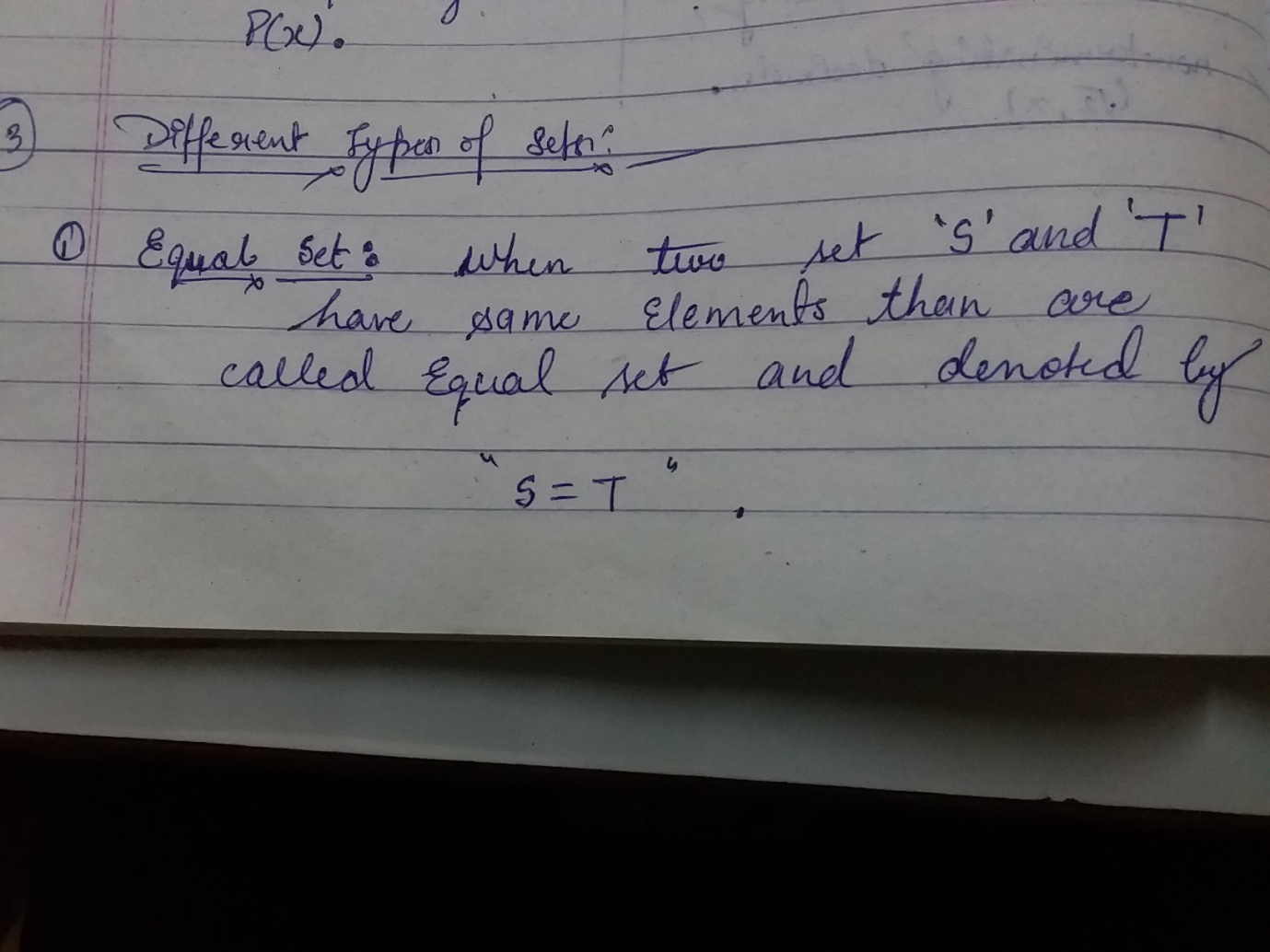 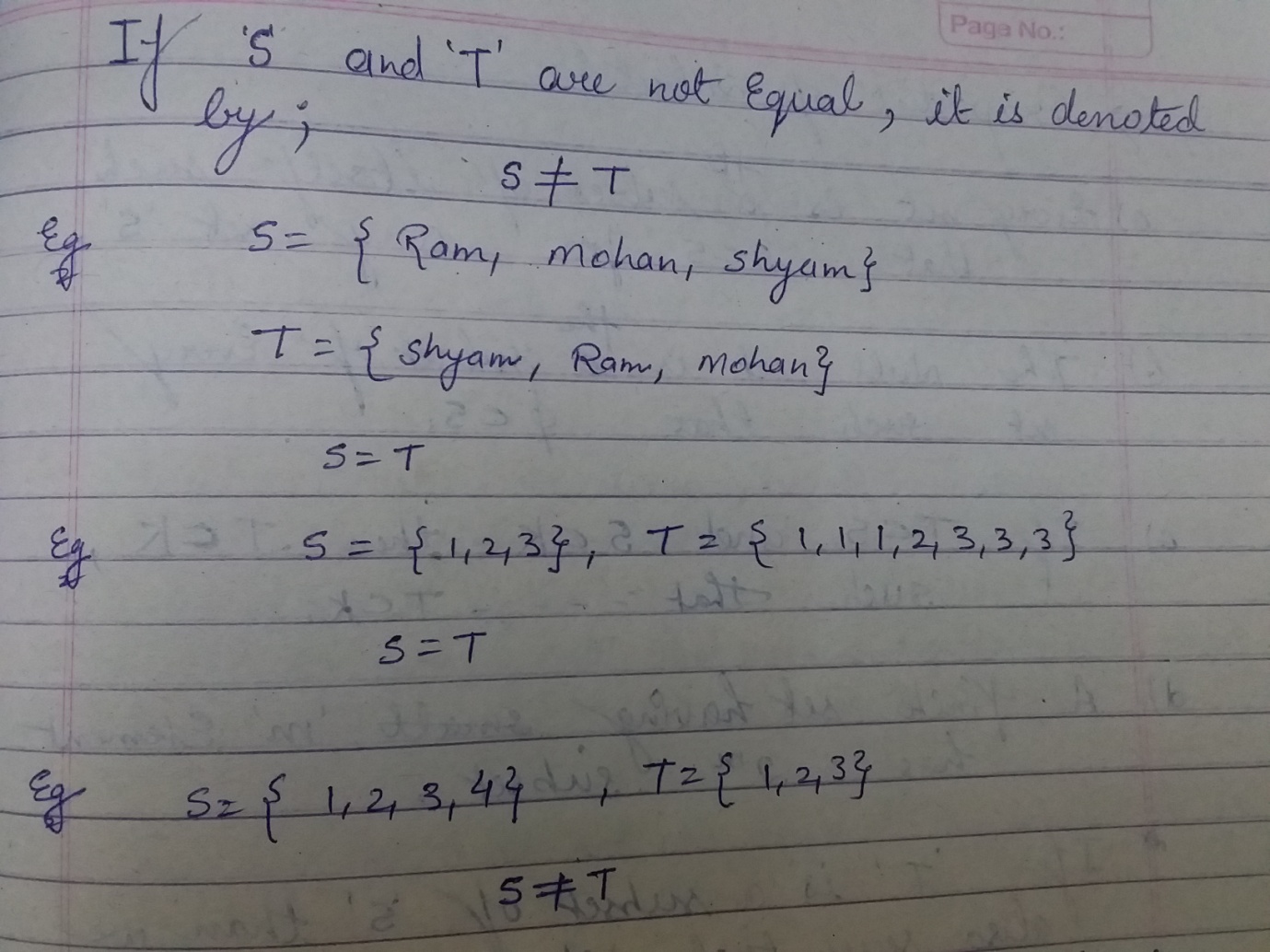 ii)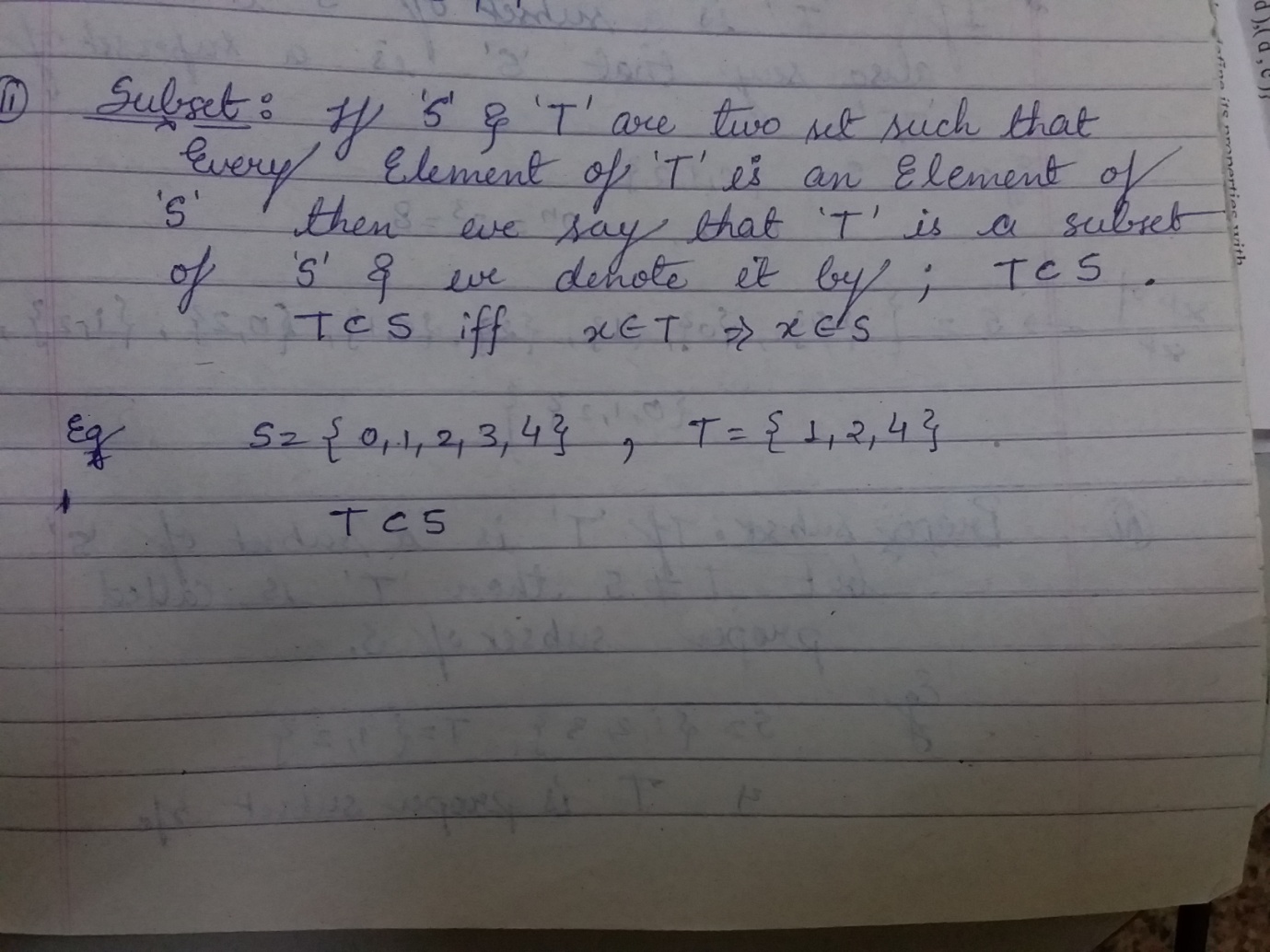 iii)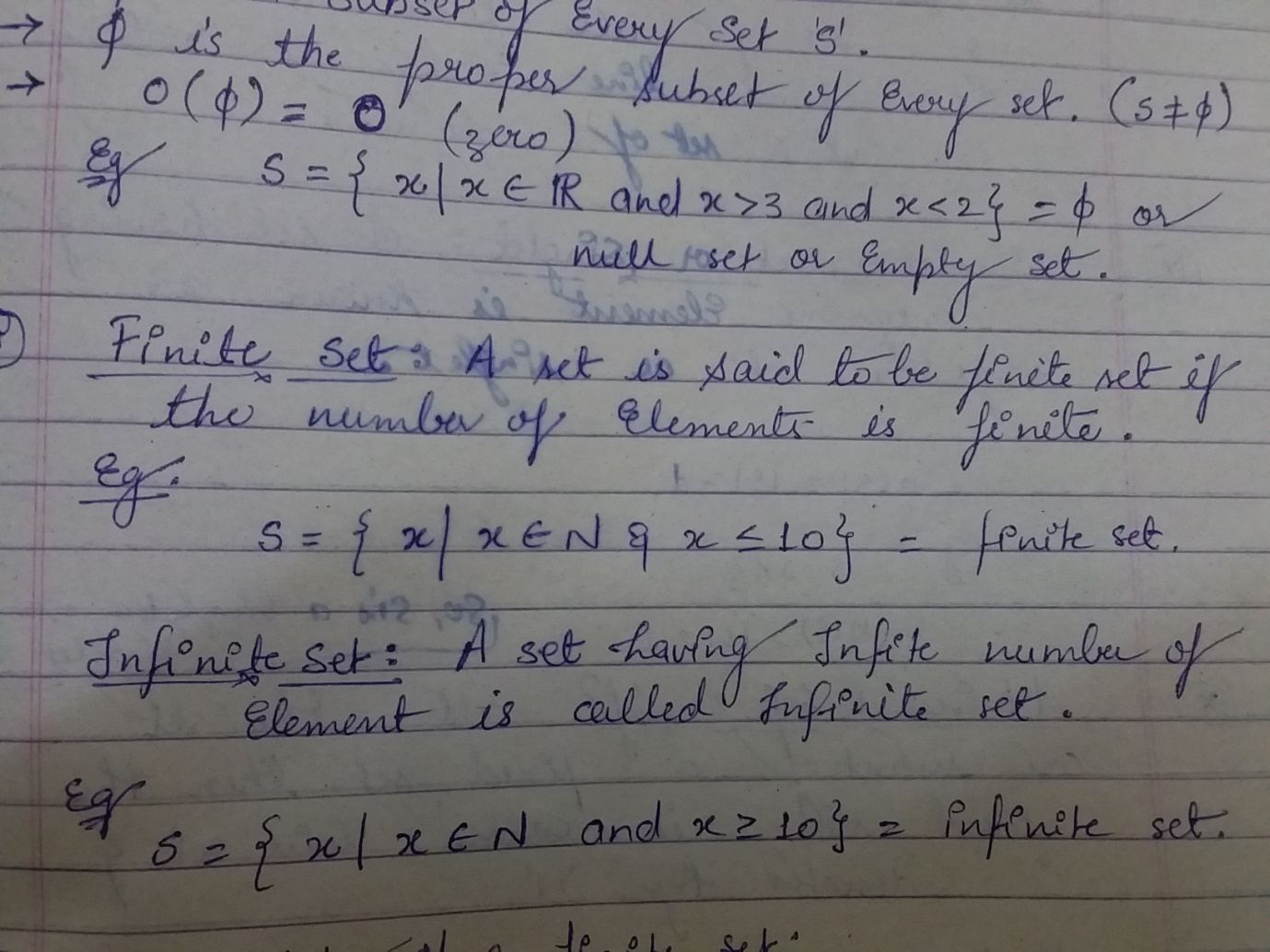 iv)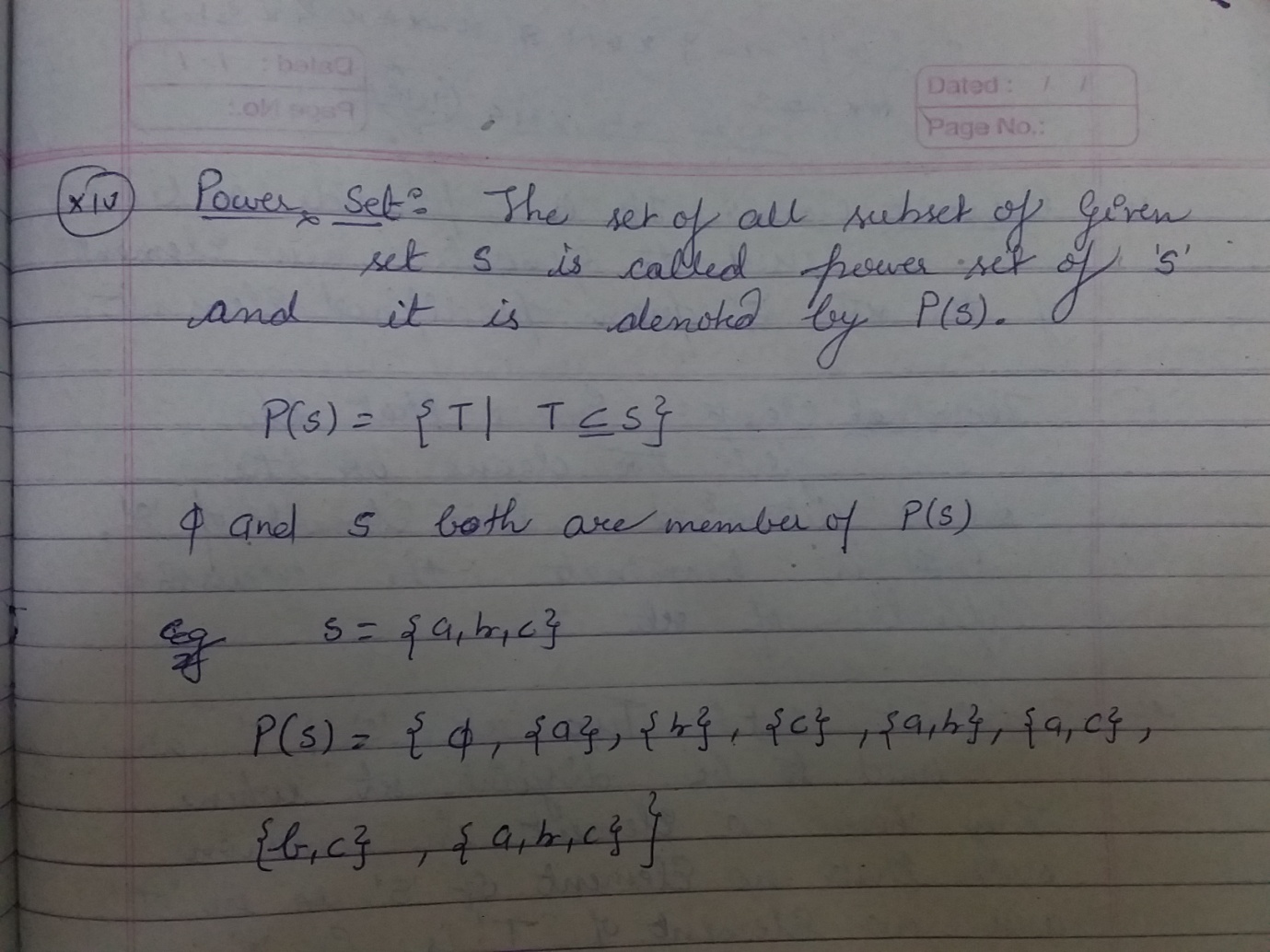 v)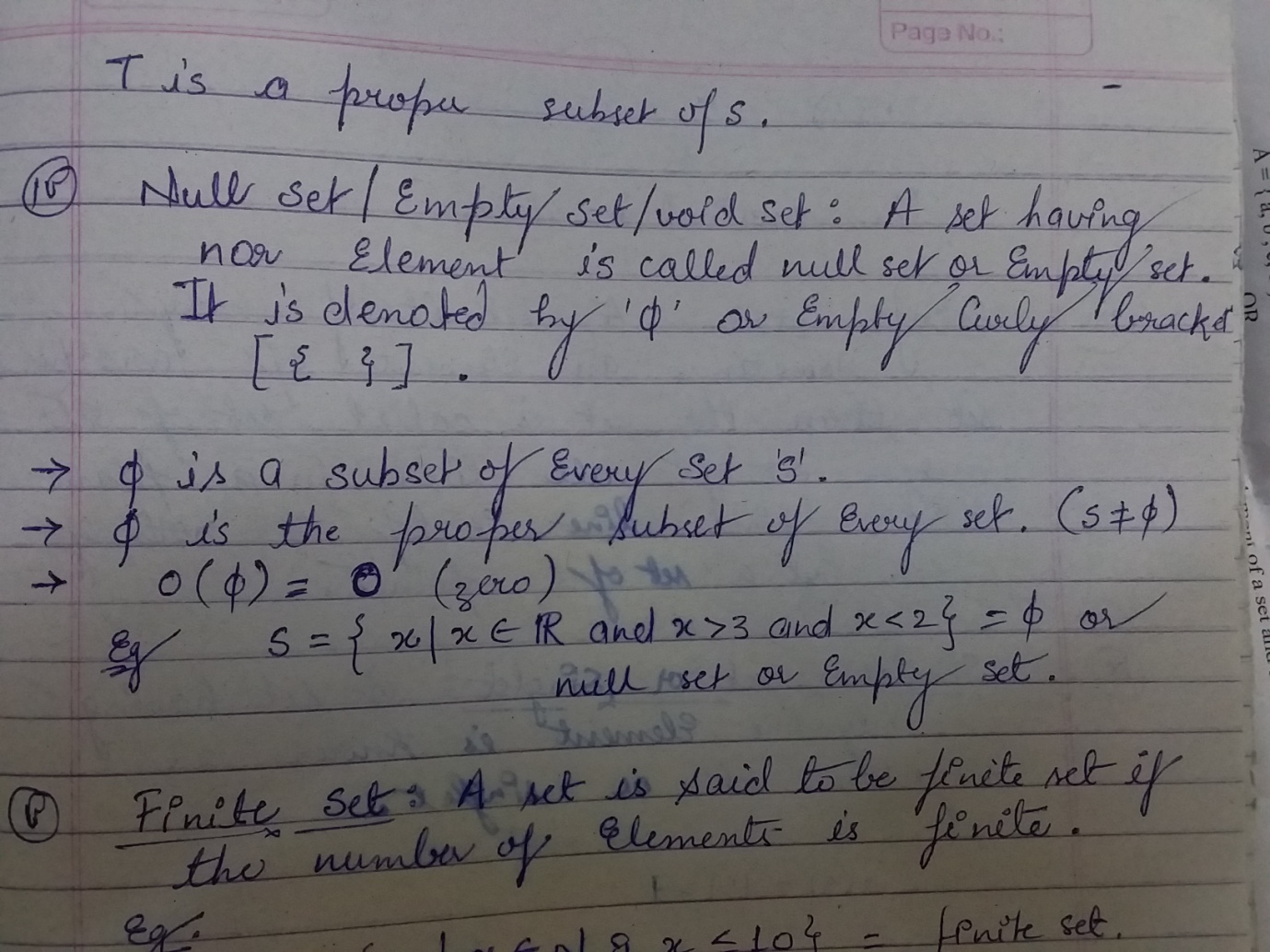 Ans2.i)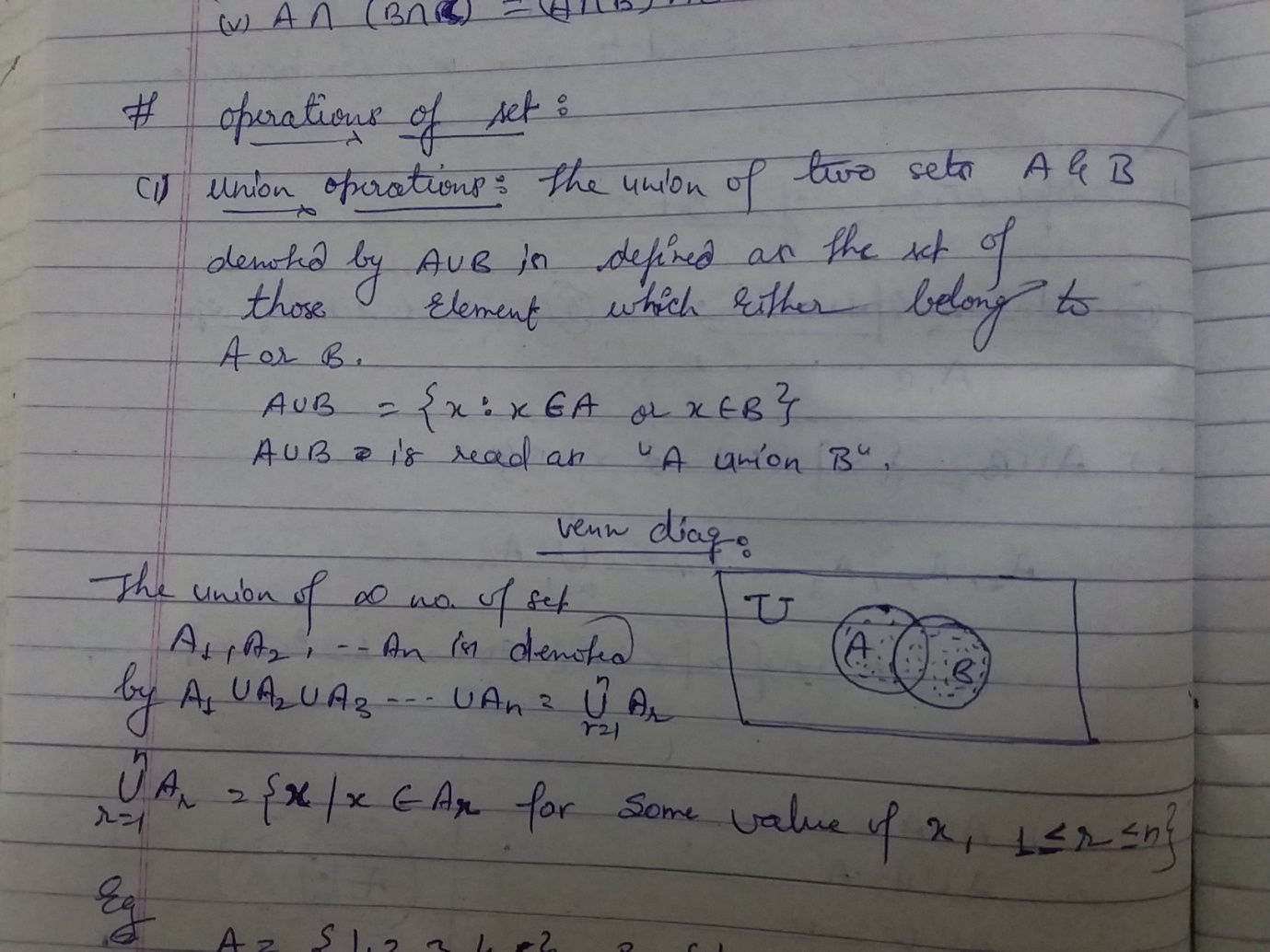 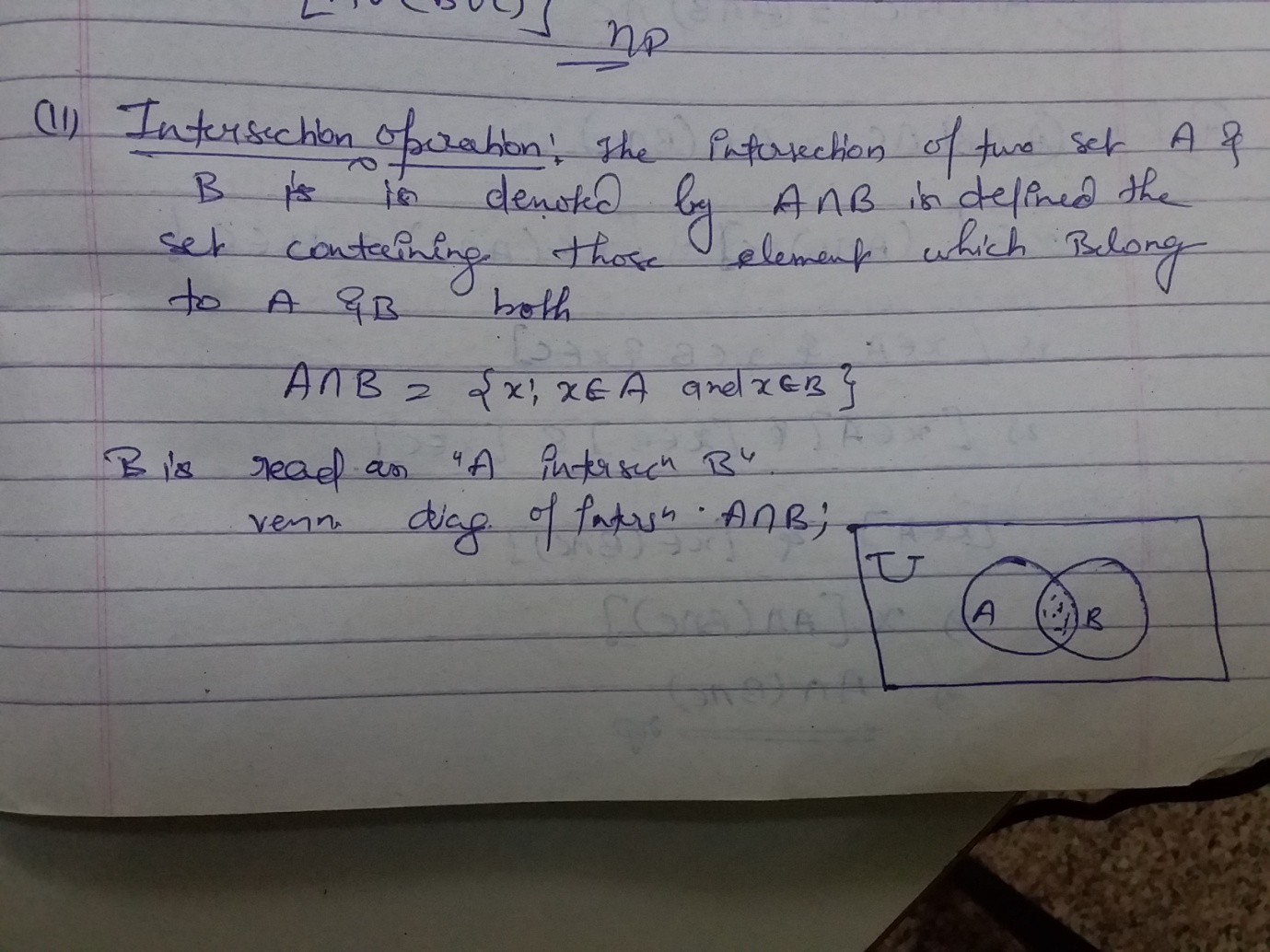 ii)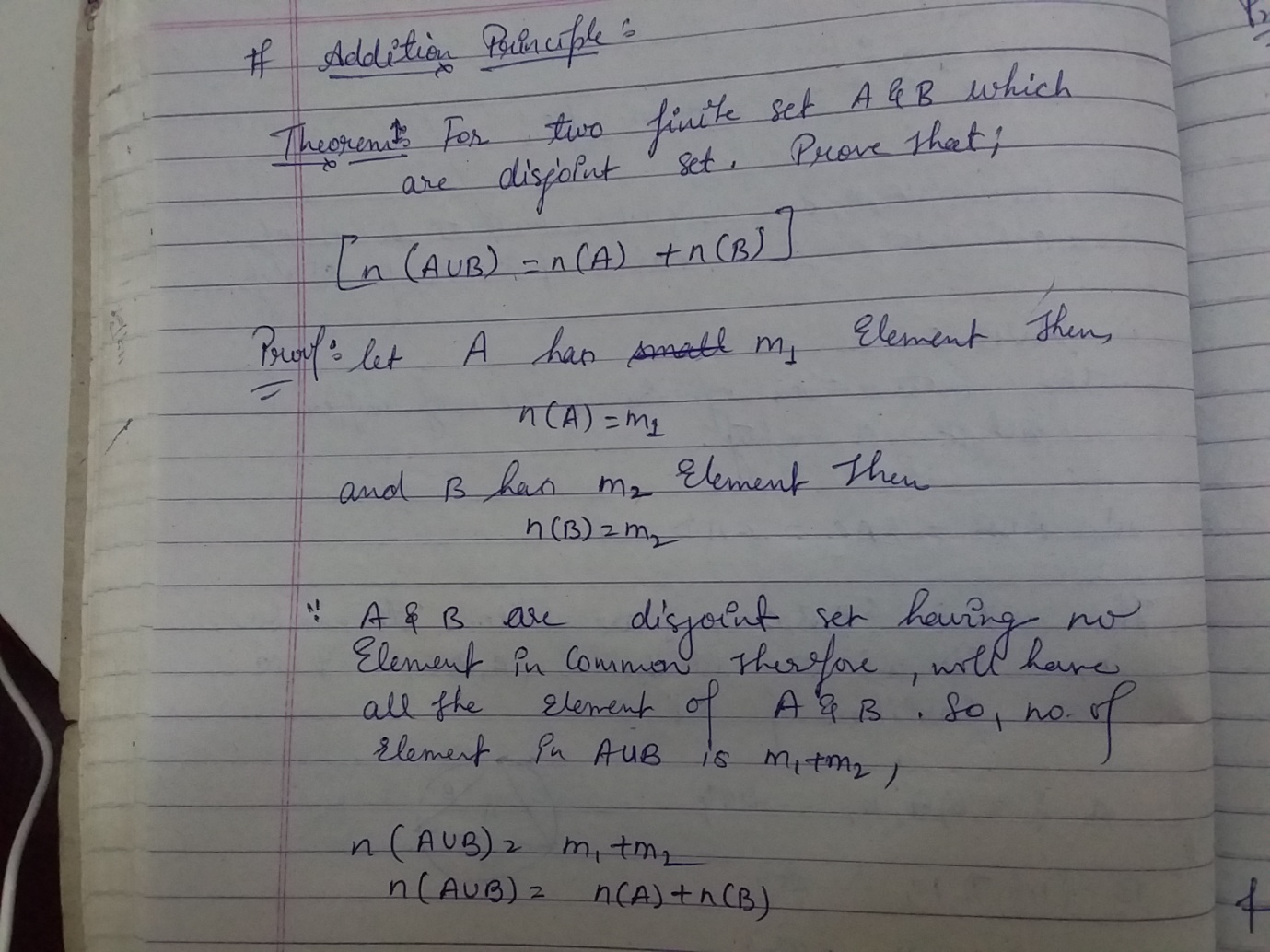 Ans3.i)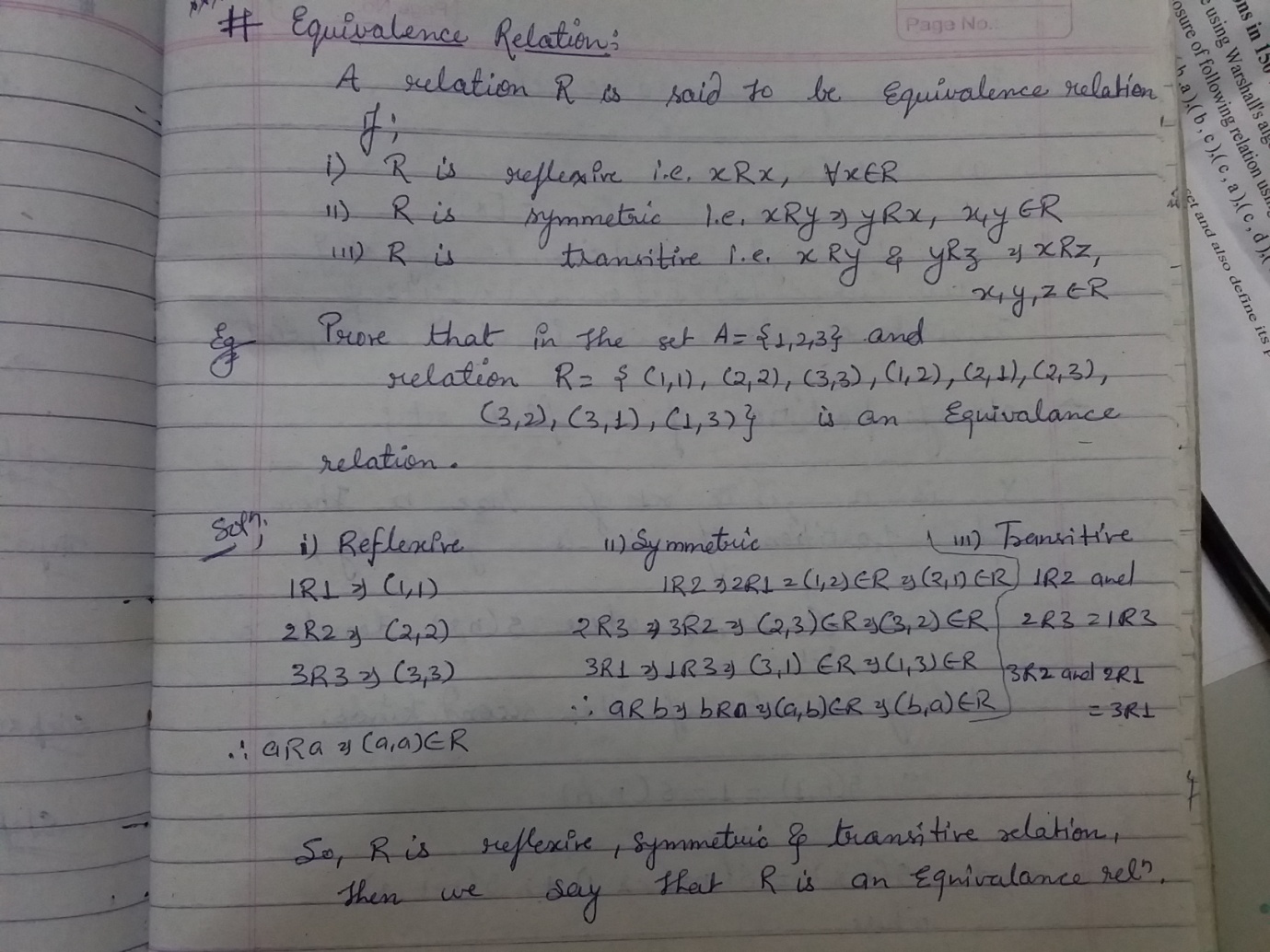 ii)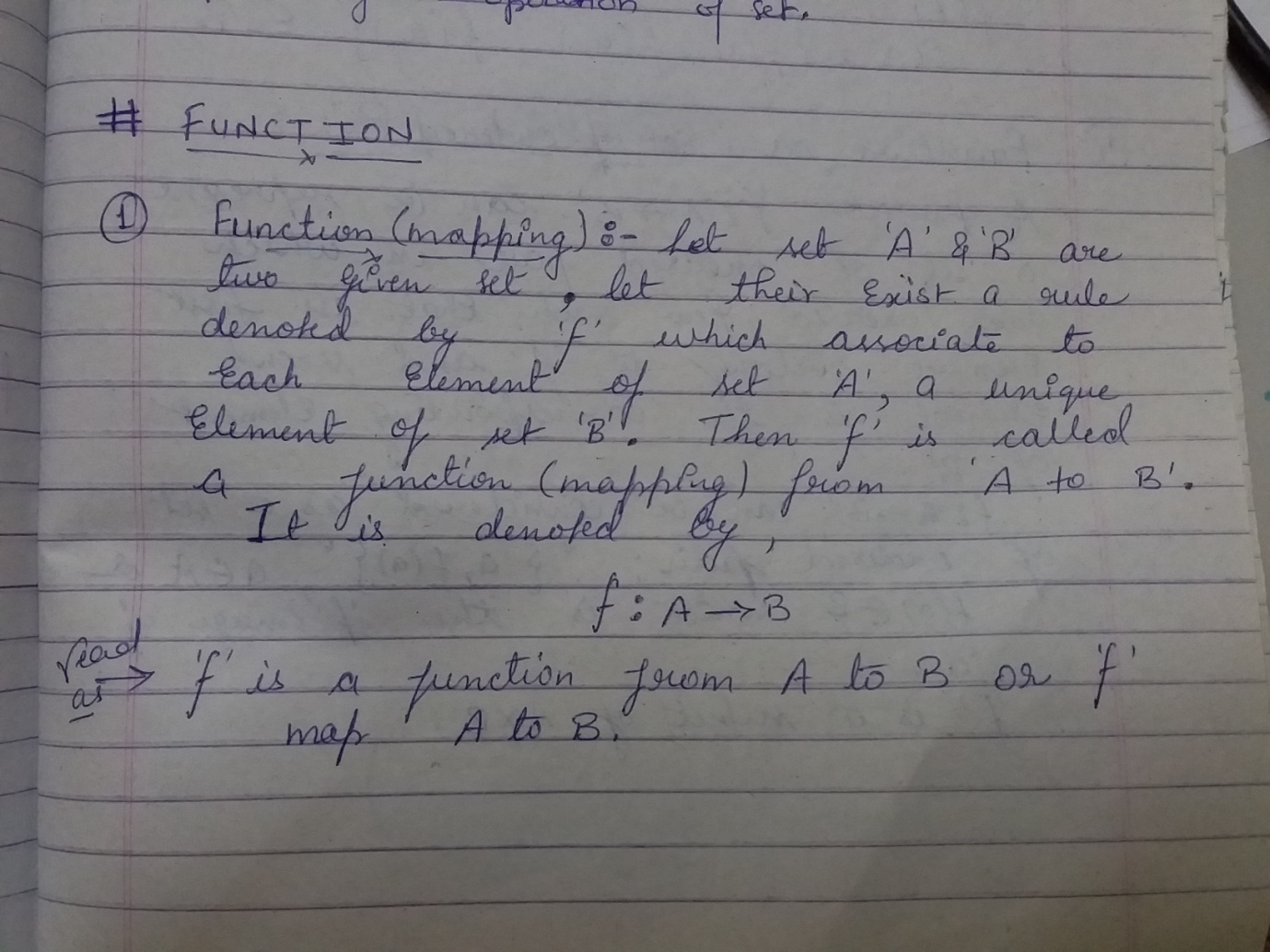 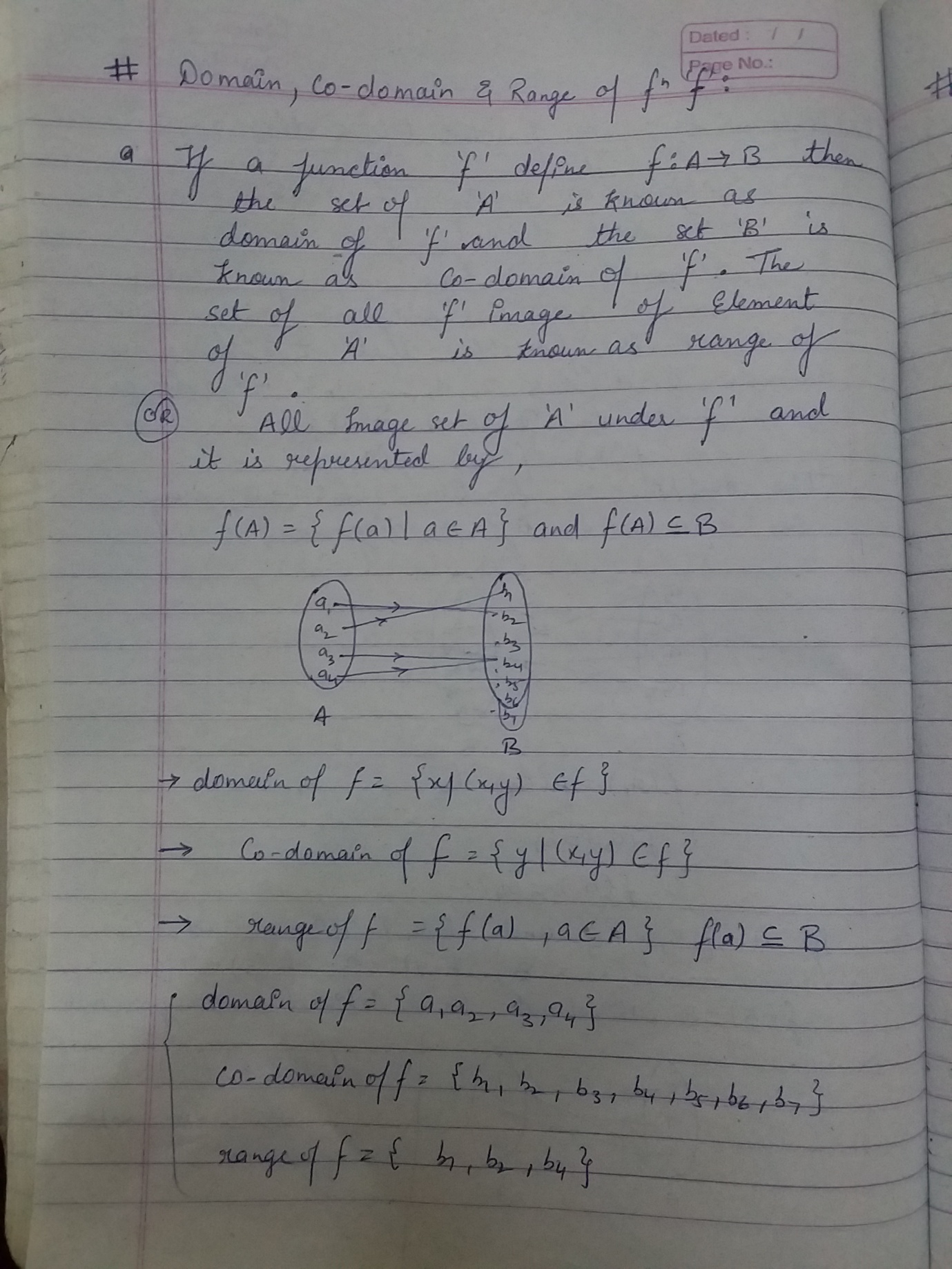 Ans4.i)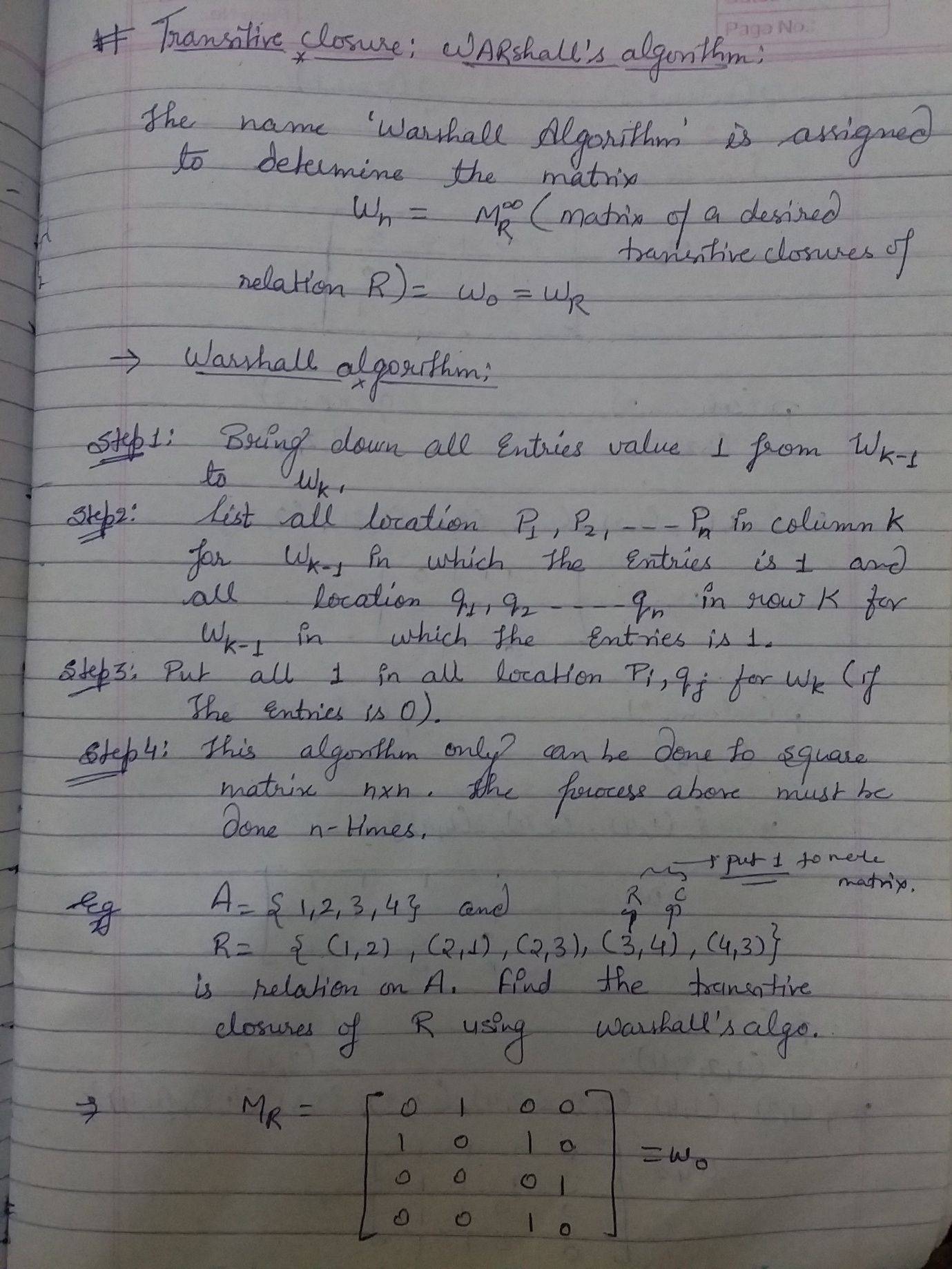 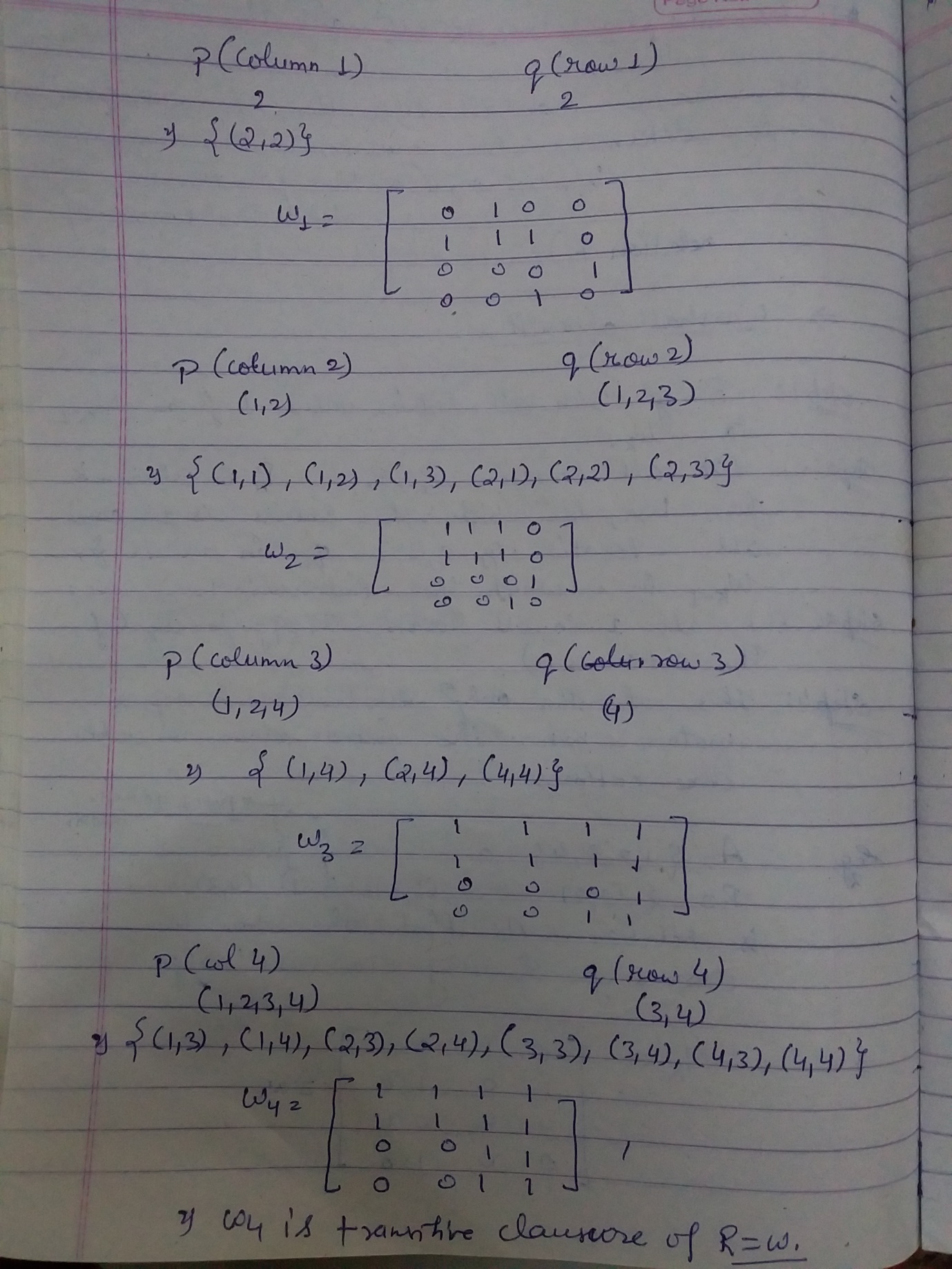 ii)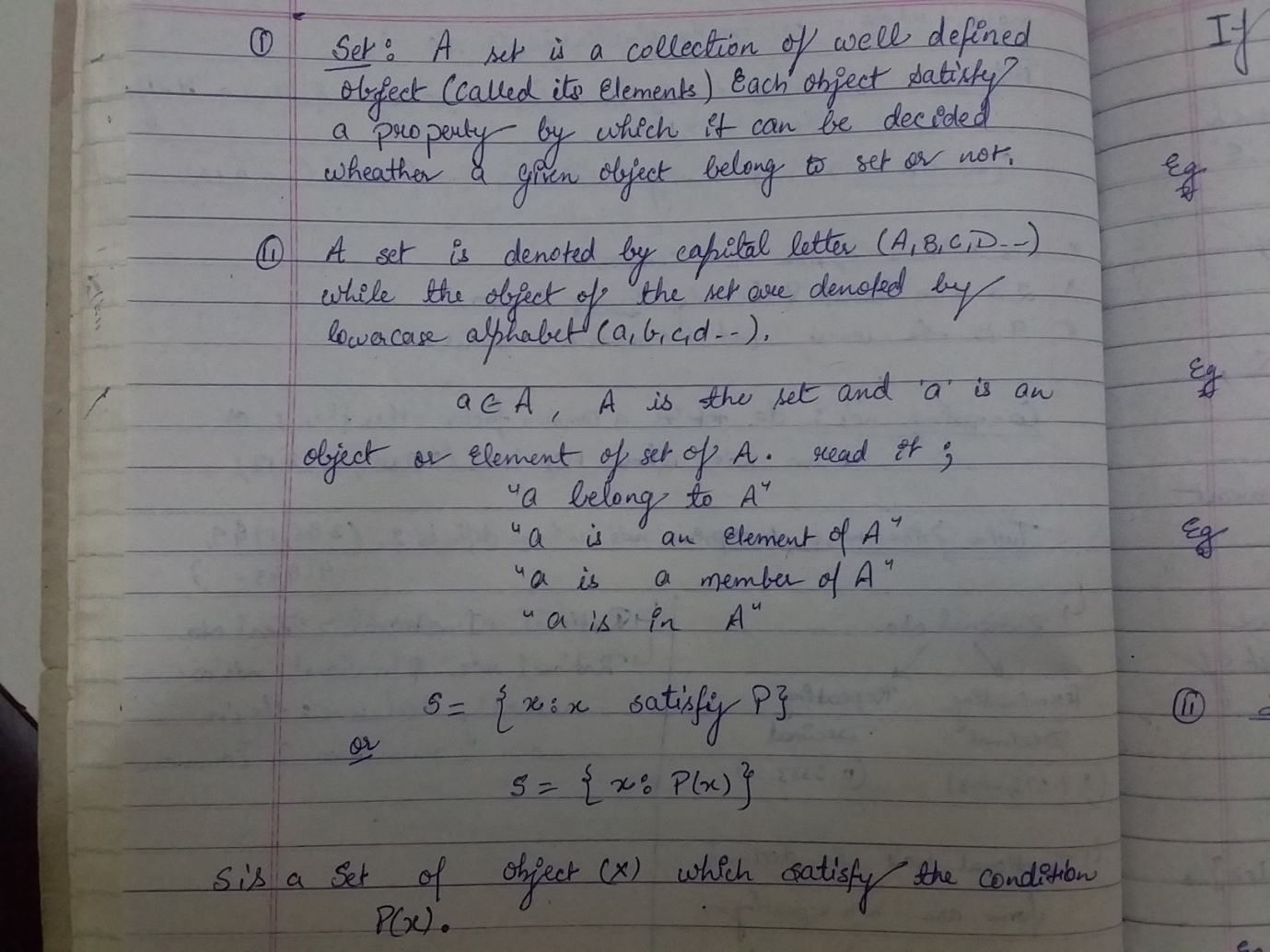 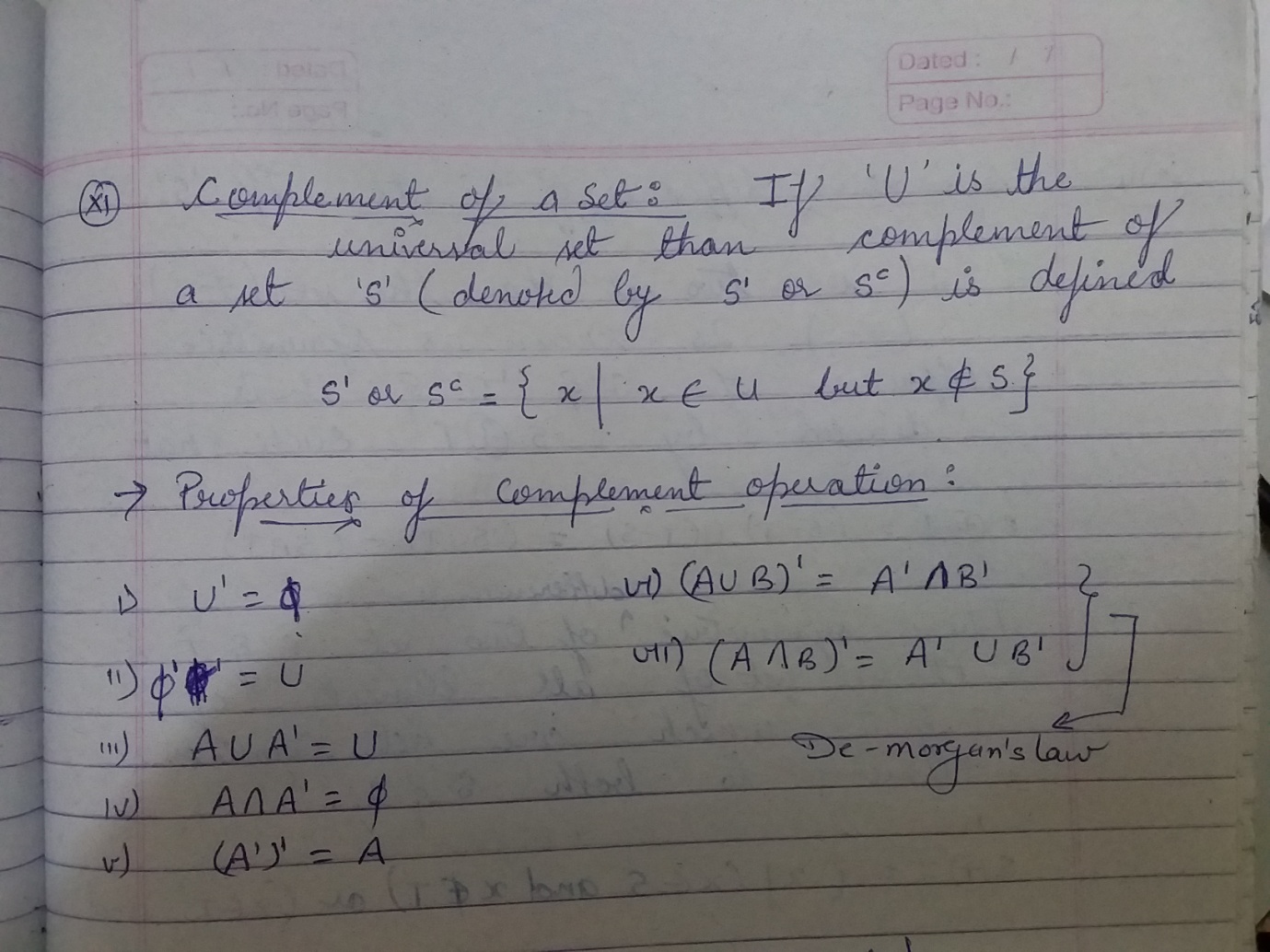 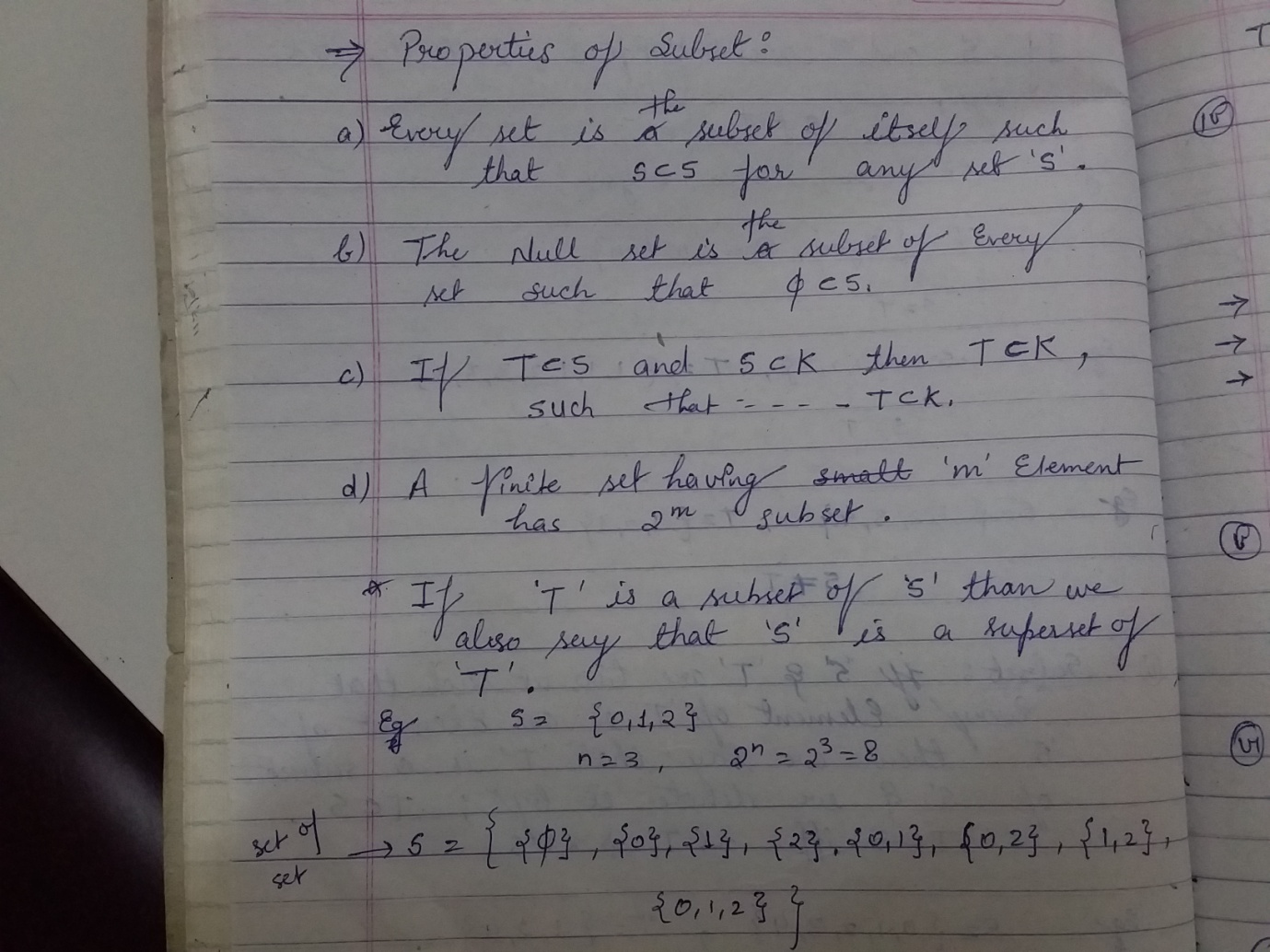 SET-2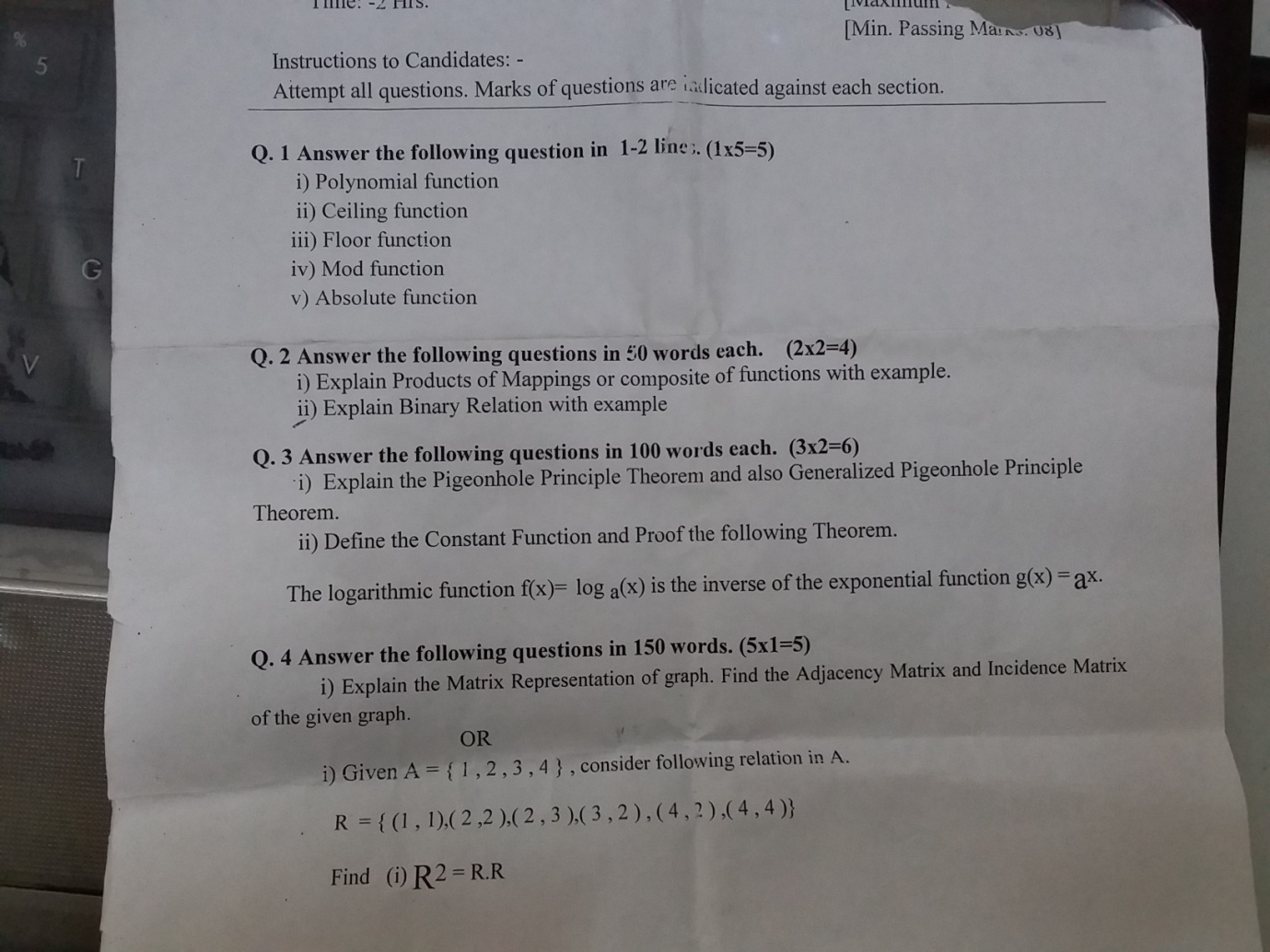 Ans1.i)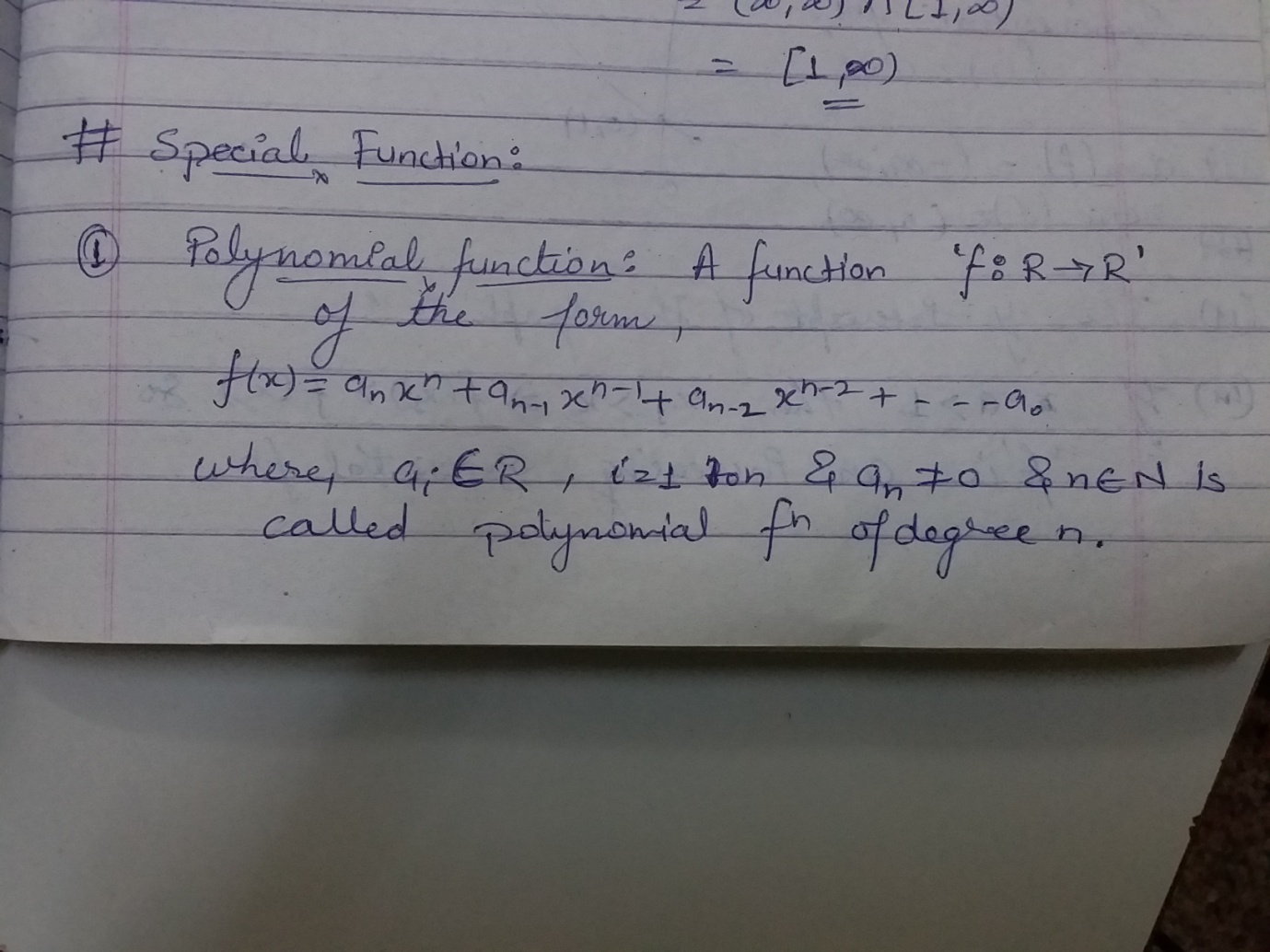 ii)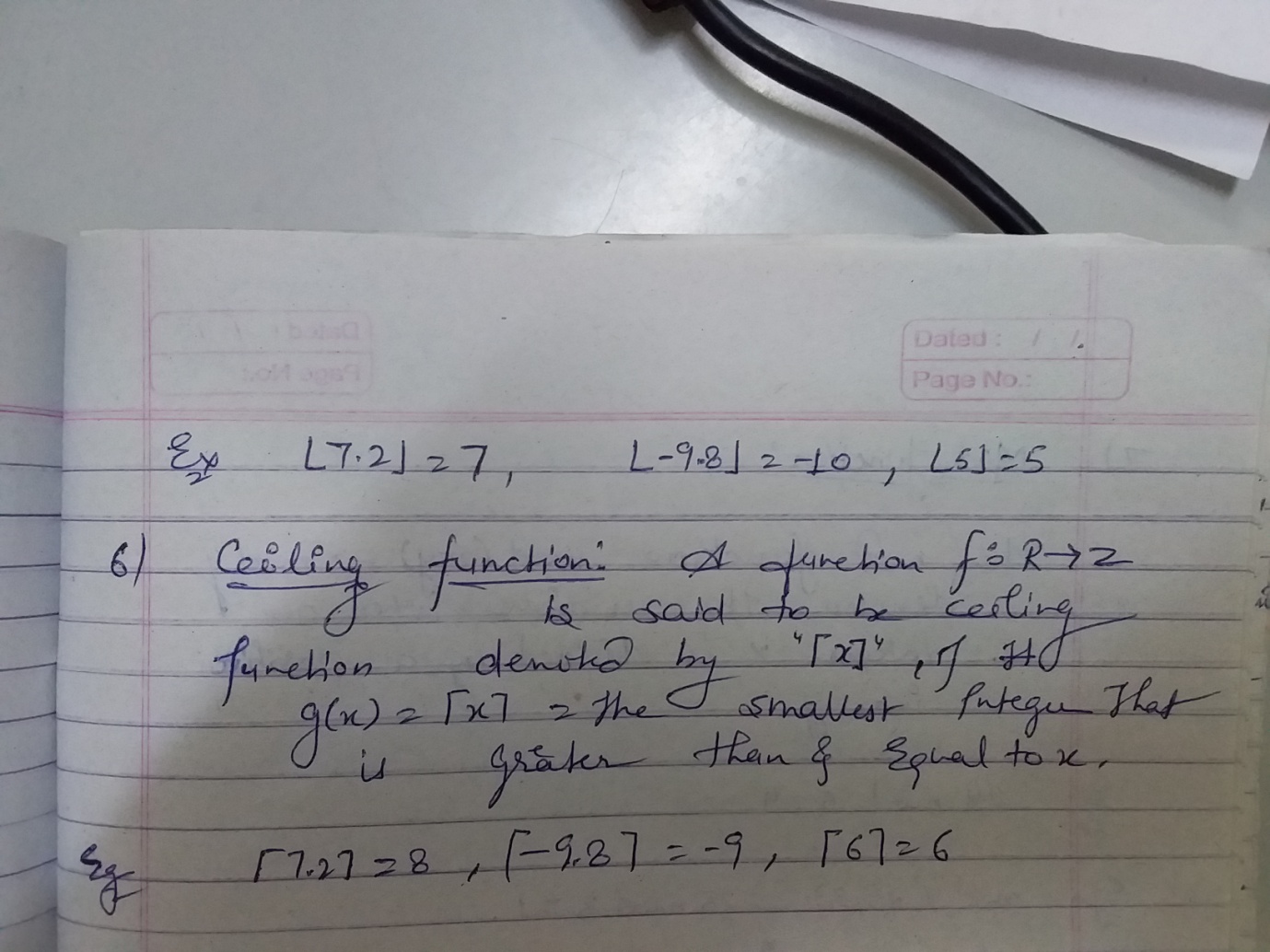 iii)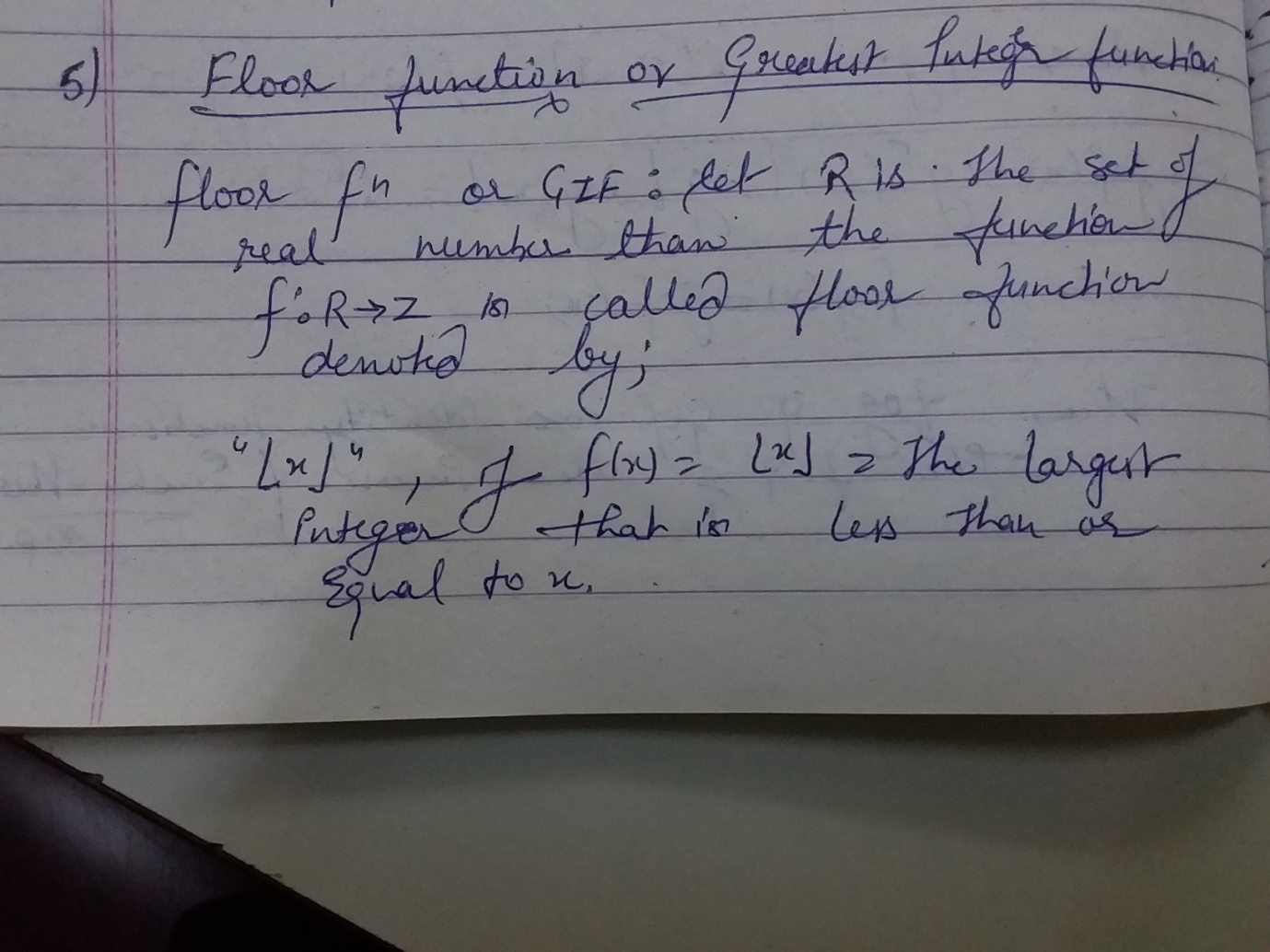 iv)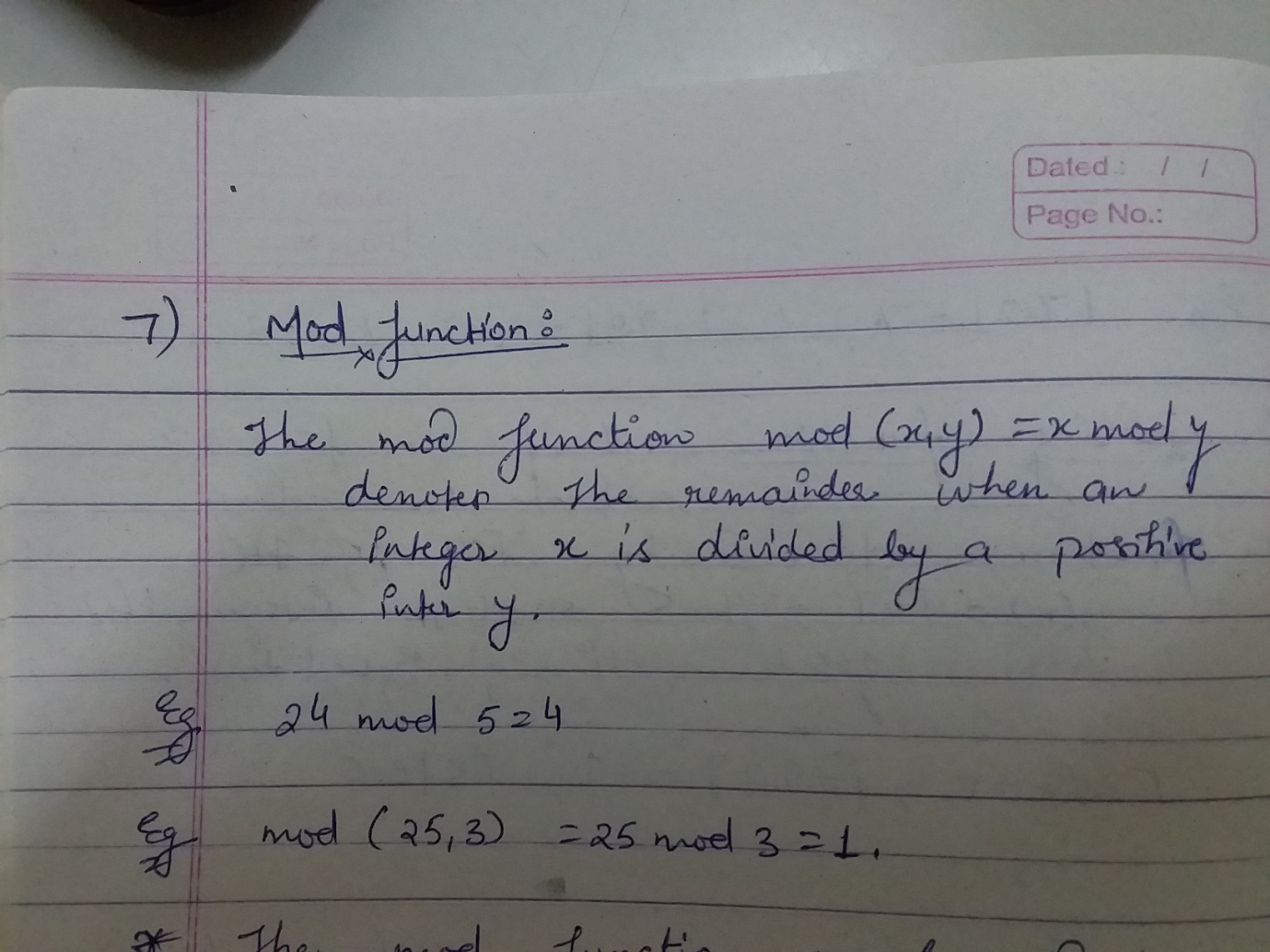 iv)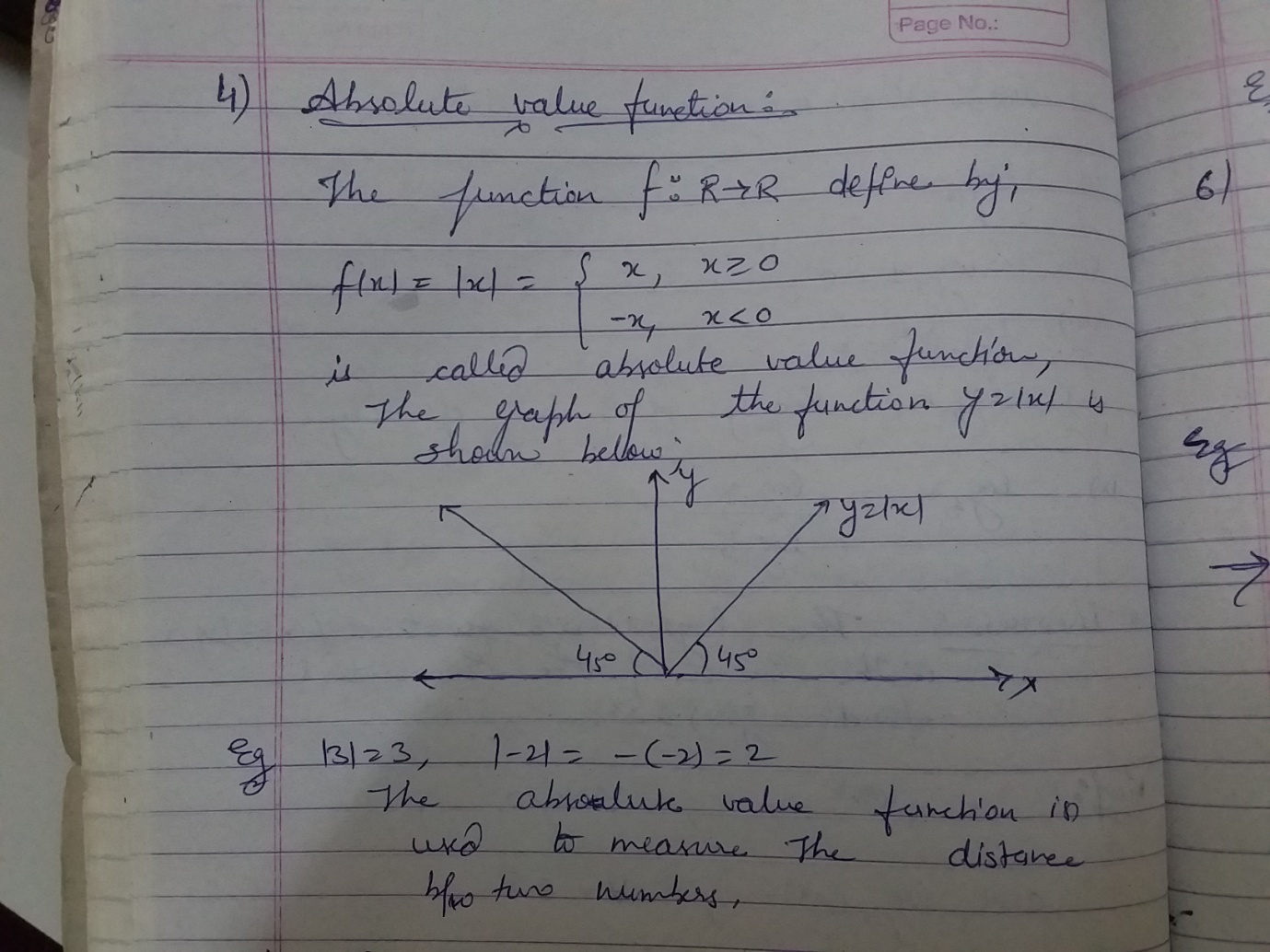 Ans2.i)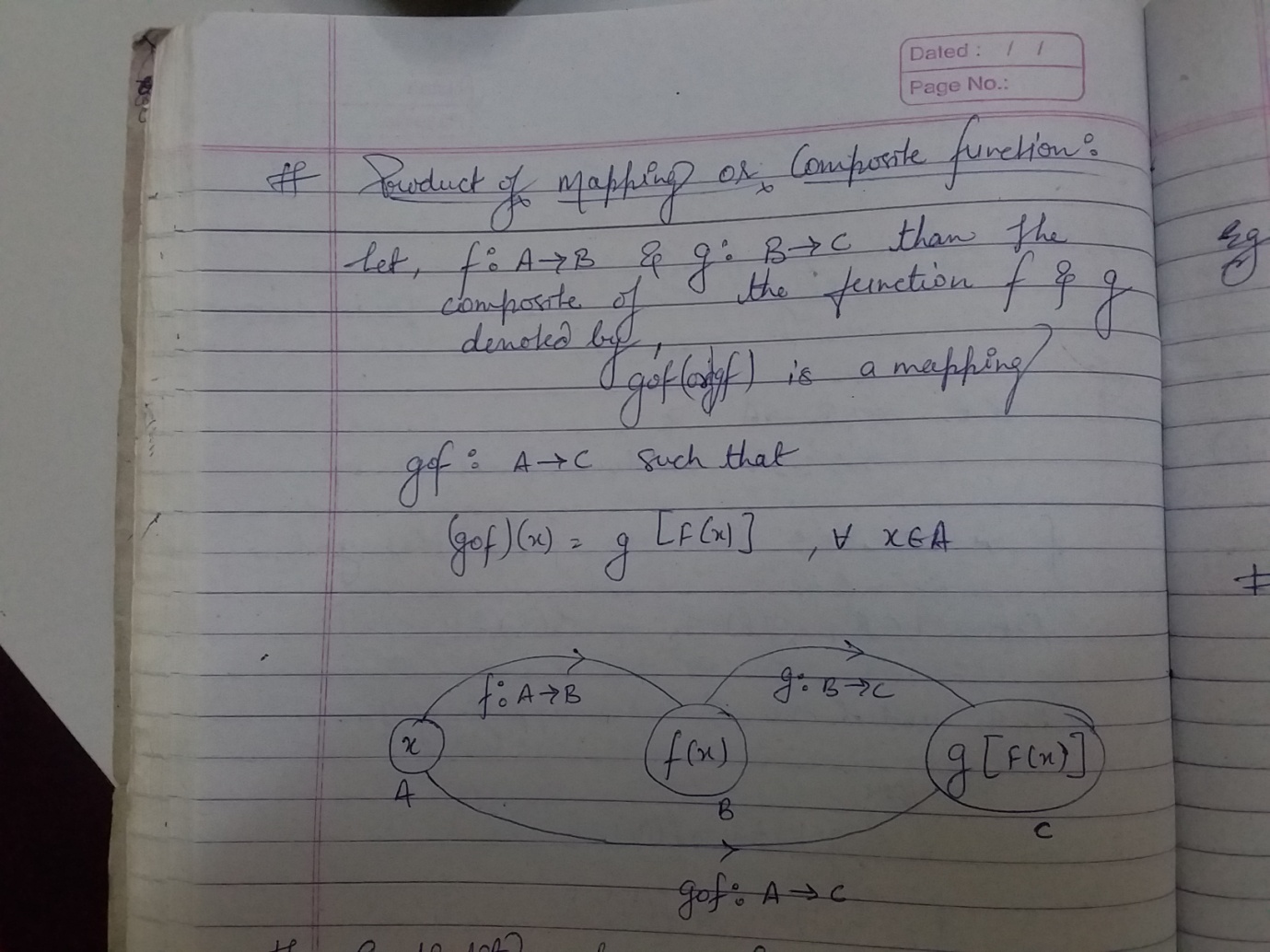 ii)Binary RelationA binary relation R from set x to y (written as x R y or R(x,y)) is a subset of the Cartesian product x×y. If the ordered pair of G is reversed, the relation also changes.Examples: 
If A = {1, 2, 3} and B = {4, 5}, then {<1, 4>, <2, 5>, <3, 5>}, for example, is a binary relation from A to B. 
However, {<1, 1>, <1, 4>, <3, 5>} is not a binary relation from A to B because 1 is not in B. 
Ans3.i)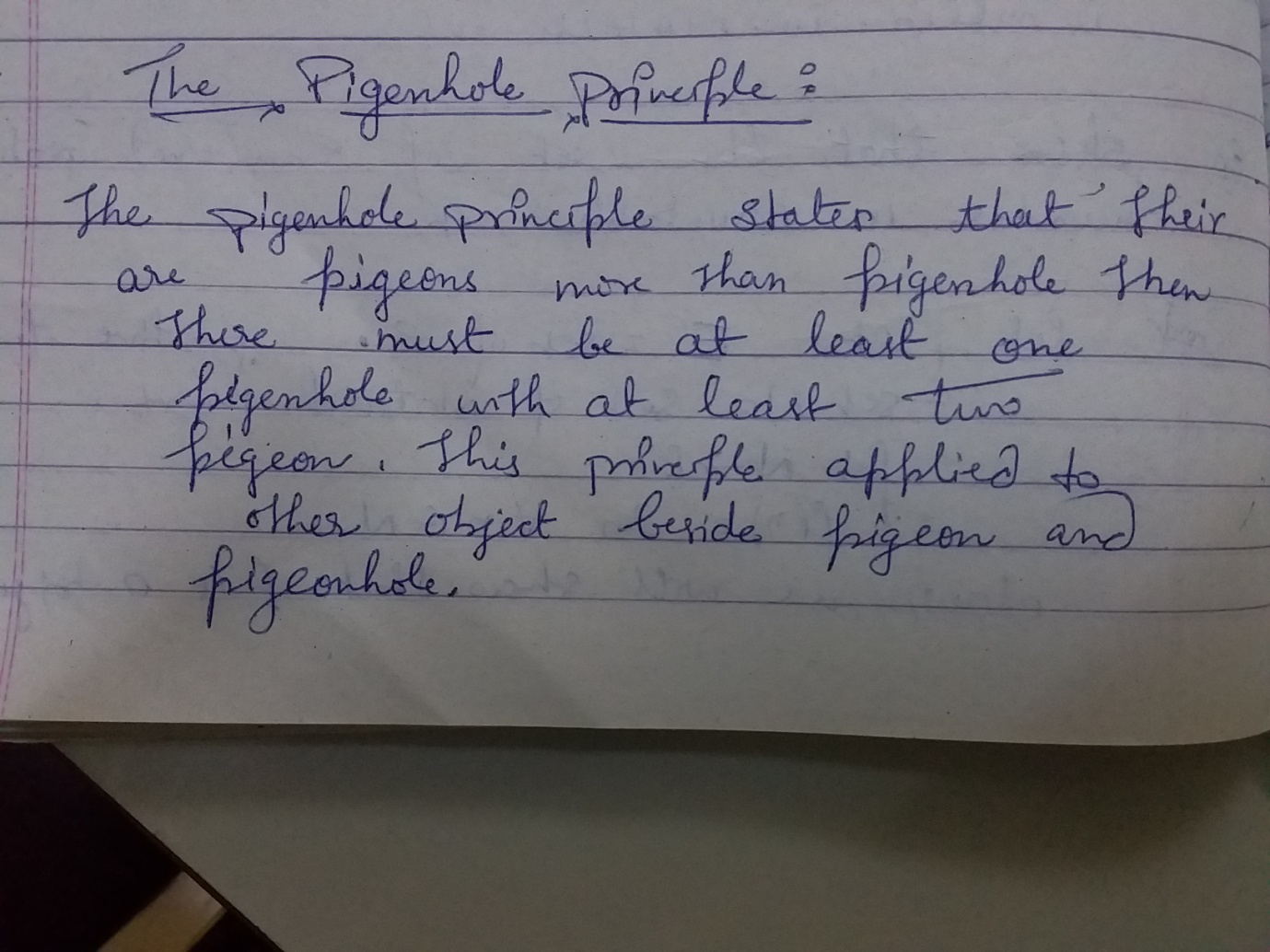 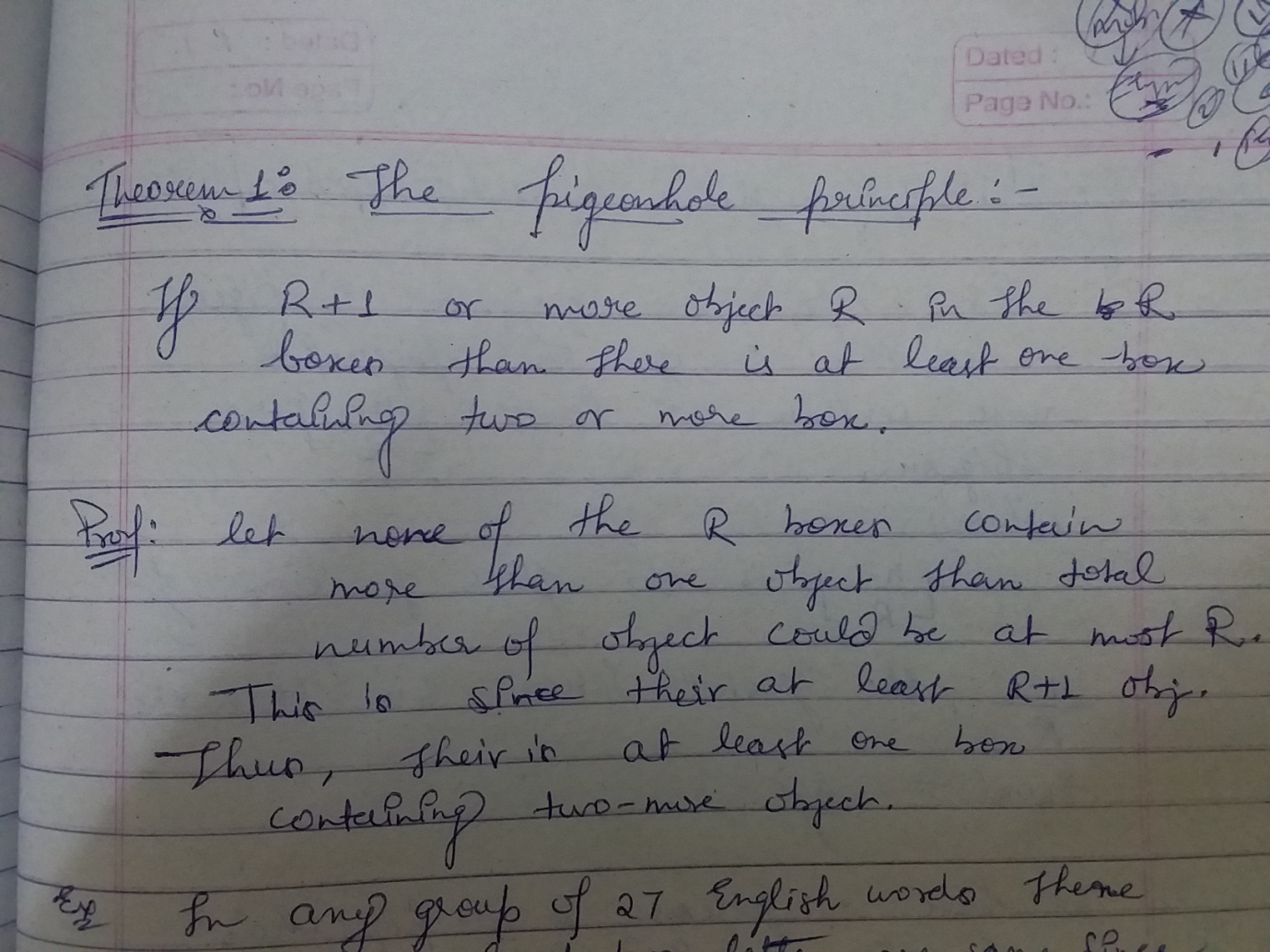 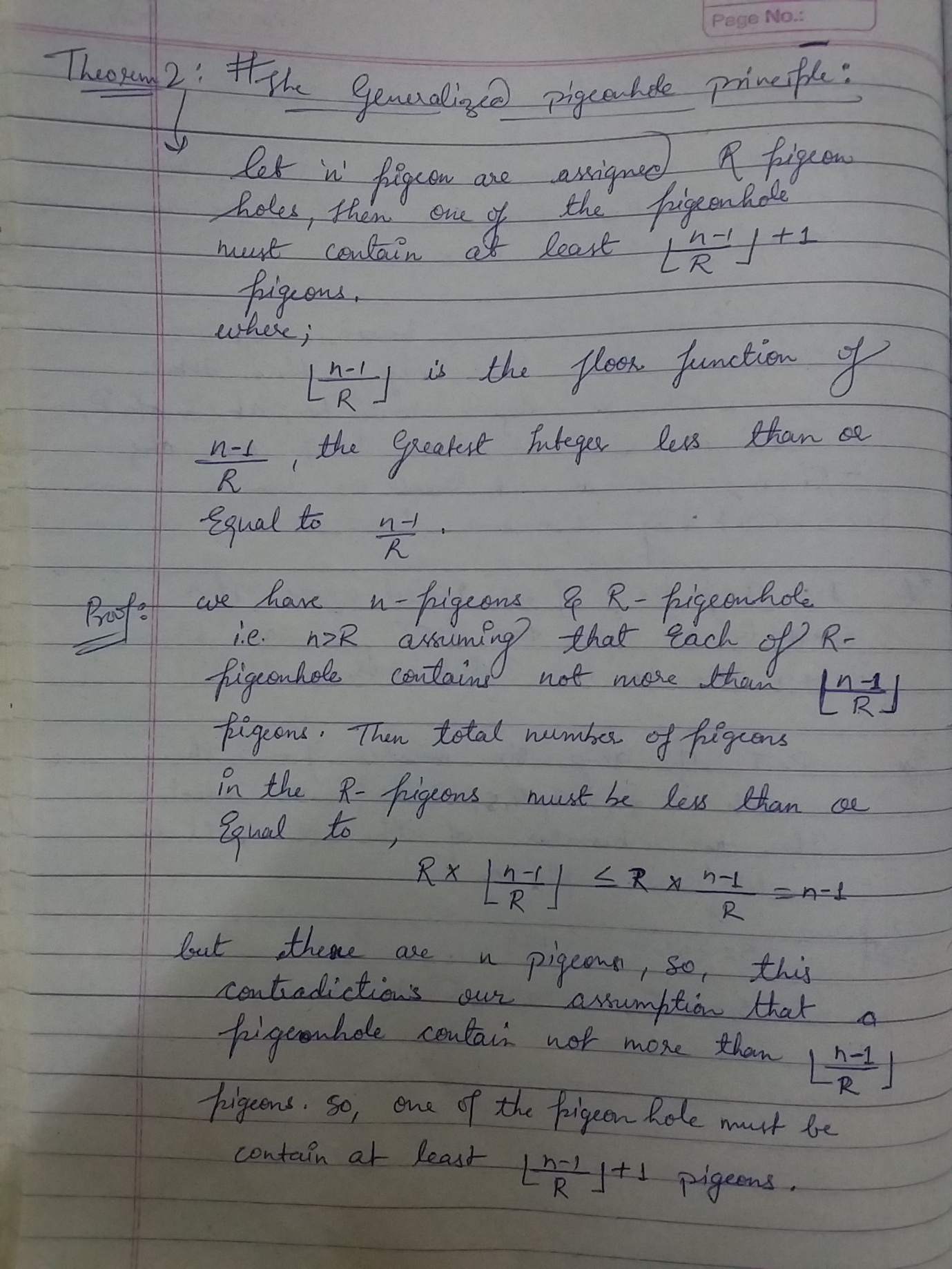 ii)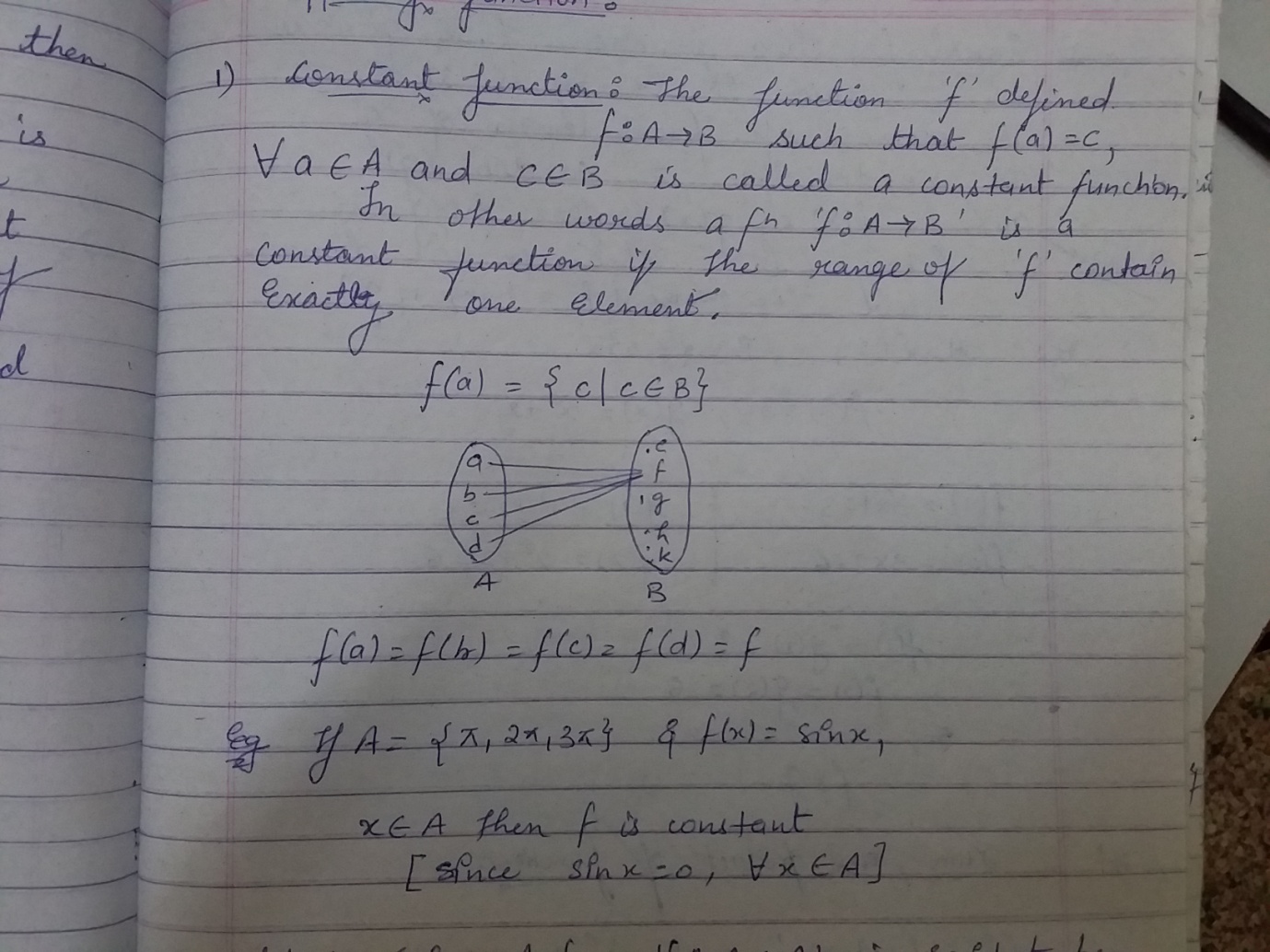 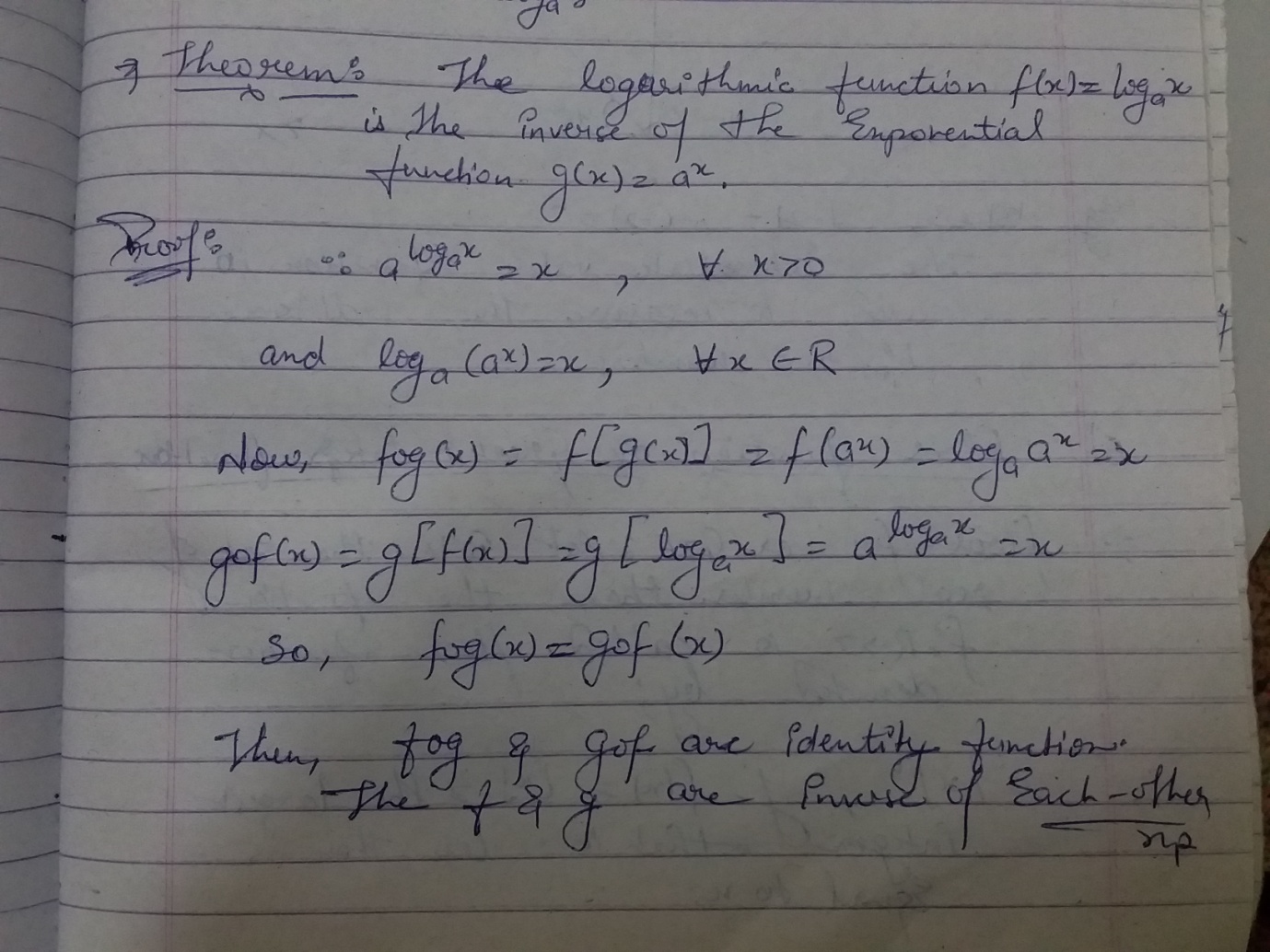 Ans4.i)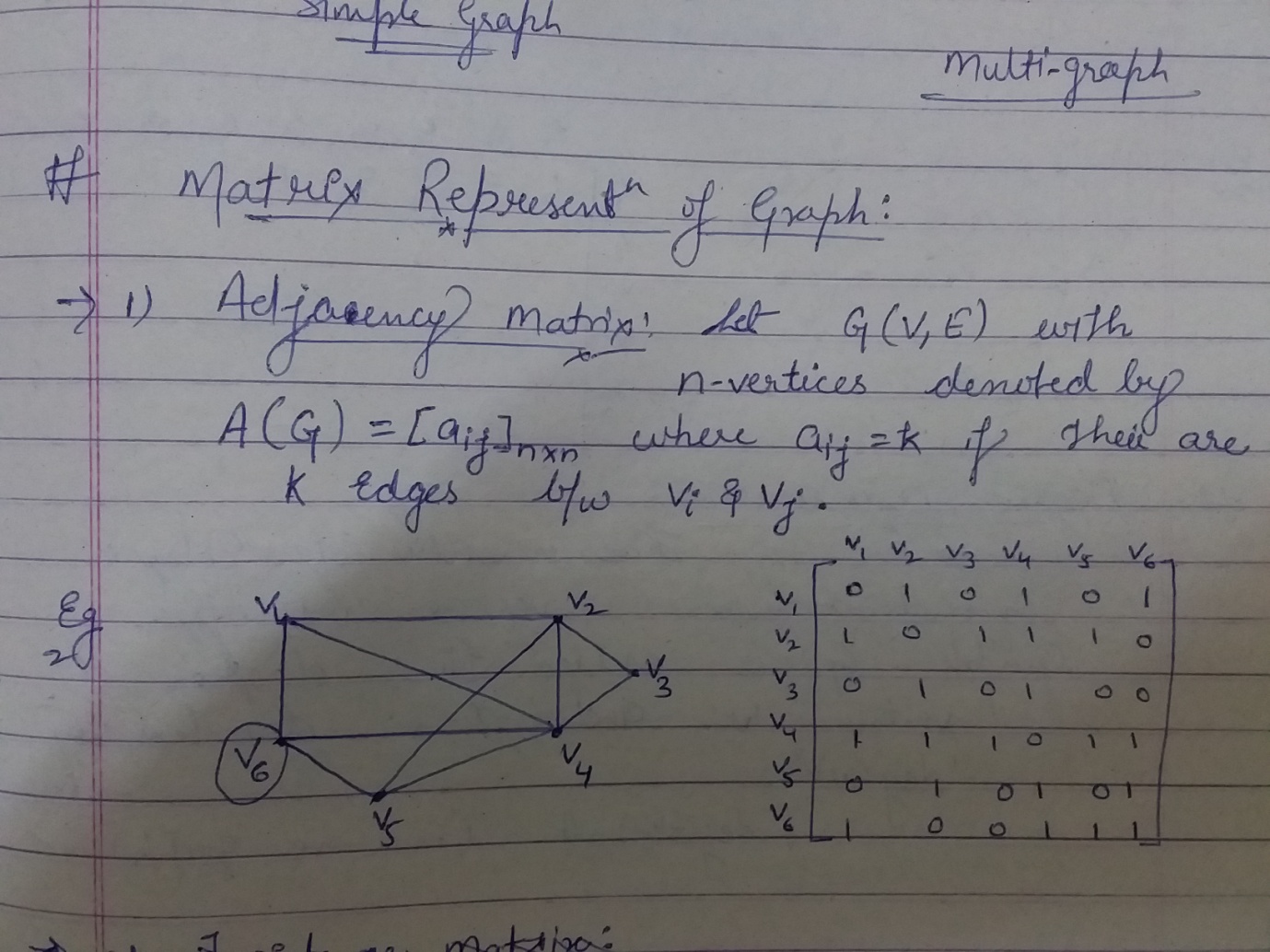 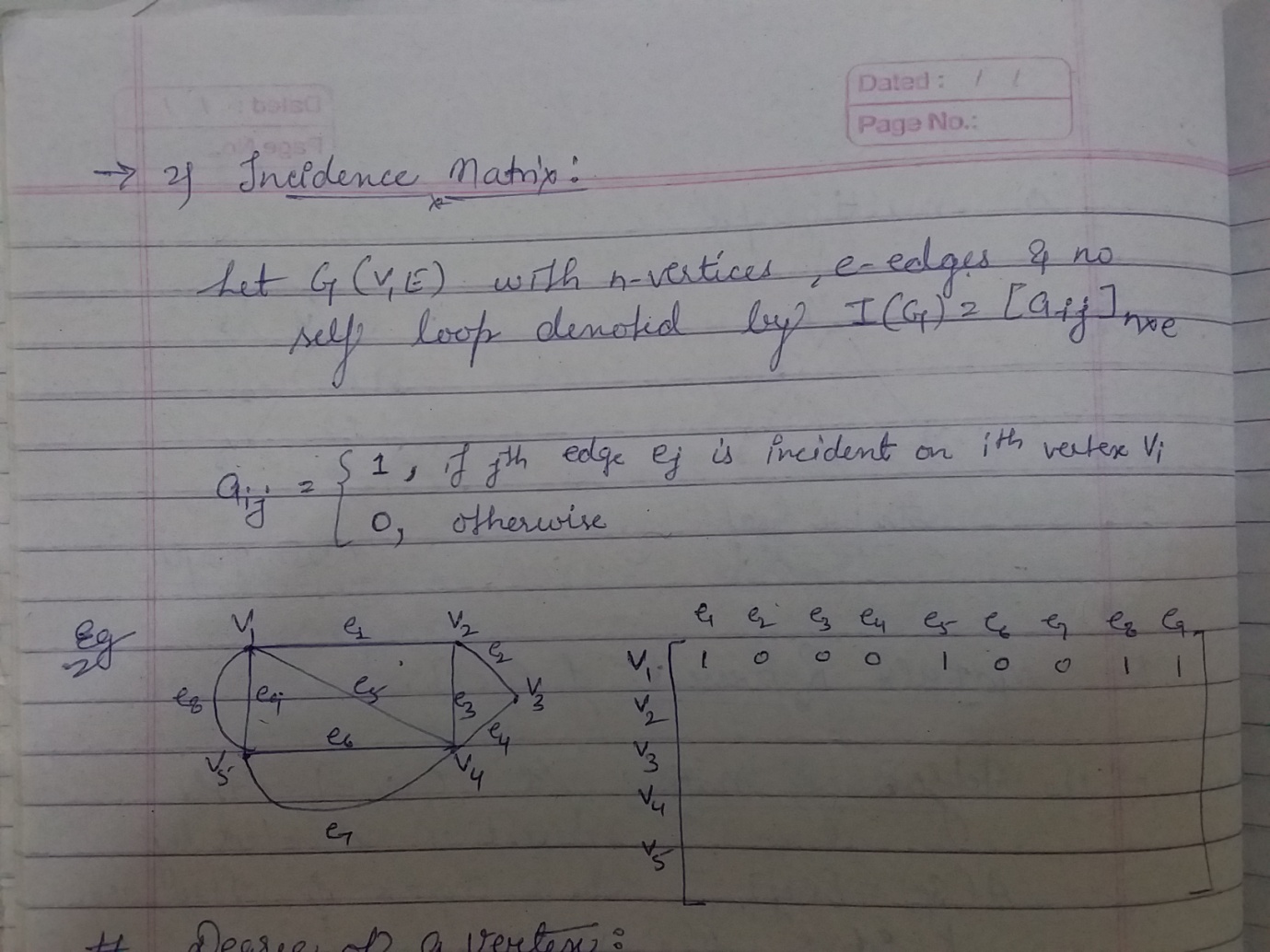 ii)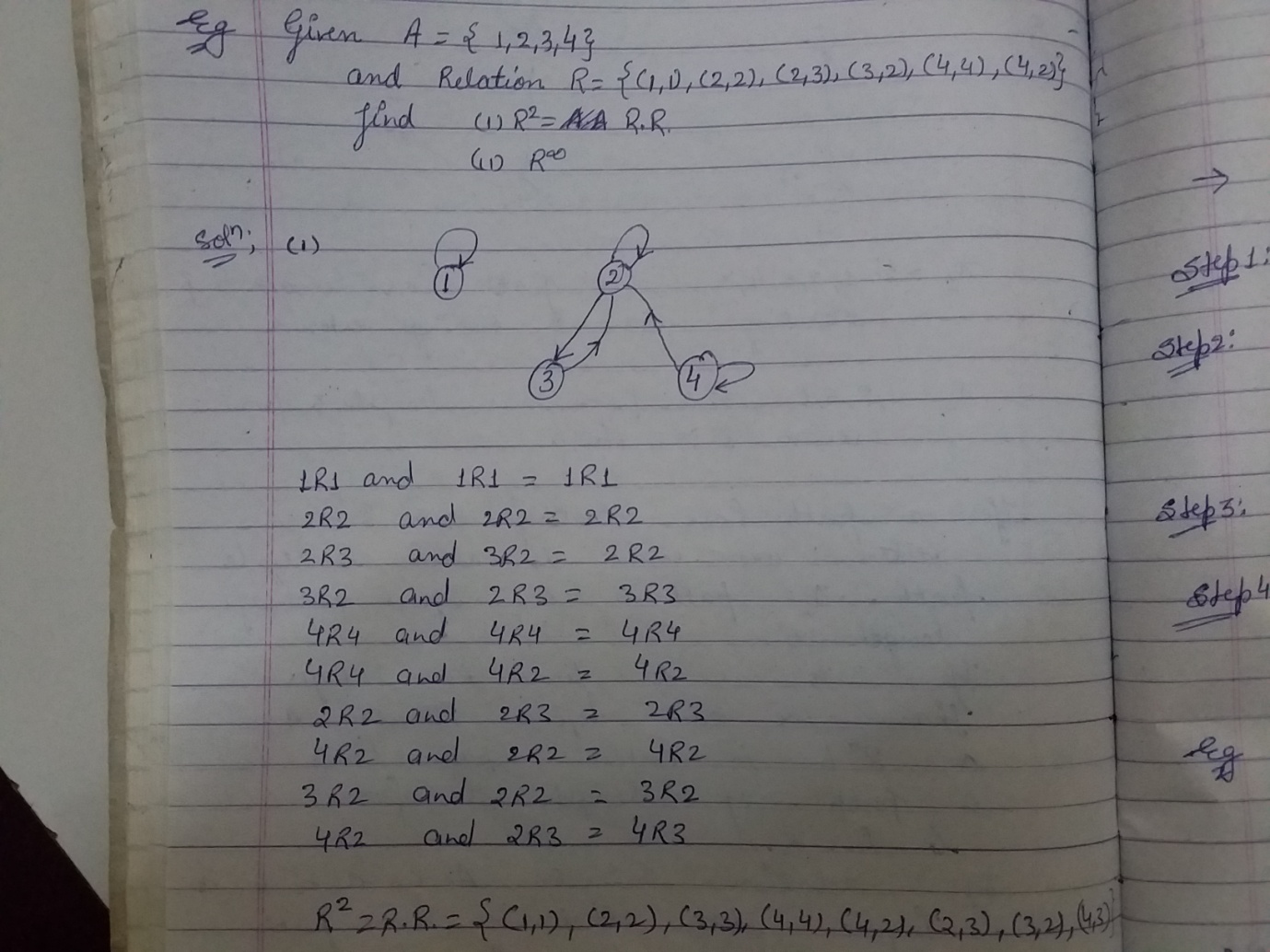 